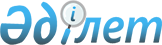 Қазақстан Республикасының кейбір нормативтік құқықтық актілеріне бухгалтерлік есепті жүргізу және қаржылық есептілік мәселелері бойынша өзгерістер енгізу туралыҚазақстан Республикасы Ұлттық Банкі Басқармасының 2016 жылғы 28 қарашадағы № 279 қаулысы. Қазақстан Республикасының Әділет министрлігінде 2017 жылғы 26 қаңтарда № 14738 болып тіркелді.
      "Қазақстан Республикасының Ұлттық Банкі туралы" 1995 жылғы 30 наурыздағы, "Бухгалтерлiк есеп пен қаржылық есептiлiк туралы" 2007 жылғы 28 ақпандағы Қазақстан Республикасының заңдарына сәйкес Қазақстан Республикасының бухгалтерлік есепті жүргізу және қаржылық есептілік мәселелері бойынша нормативтік құқықтық актілерін жетілдіру мақсатында Қазақстан Республикасы Ұлттық Банкінің Басқармасы ҚАУЛЫ ЕТЕДІ:
      1. Осы қаулыға қосымшаға сәйкес Бухгалтерлік есепті жүргізу және қаржылық есептілік мәселелері бойынша өзгерістер енгізілетін Қазақстан Республикасының кейбір нормативтік құқықтық актілерінің тізбесі (бұдан әрі – Тізбе) бекітілсін.
      2. Бухгалтерлік есеп департаменті (Рахметова С.К.) Қазақстан Республикасының заңнамасында белгіленген тәртіппен:
      1) Заң департаментімен (Сәрсенова Н.В.) бірлесіп осы қаулыны Қазақстан Республикасының Әділет министрлігінде мемлекеттік тіркеуді;
      2) осы қаулыны "Қазақстан Республикасы Әділет министрлігінің Республикалық құқықтық ақпарат орталығы" шаруашылық жүргізу құқығындағы республикалық мемлекеттік кәсіпорнына Қазақстан Республикасының Әділет министрлігінде мемлекеттік тіркелген күнінен бастап күнтізбелік он күн ішінде Қазақстан Республикасы нормативтік құқықтық актілерінің мемлекеттік тізіліміне, Қазақстан Республикасы нормативтік құқықтық актілерінің эталондық бақылау банкіне енгізуге жіберуді;
      3) осы қаулы ресми жарияланғаннан кейін оны Қазақстан Республикасы Ұлттық Банкінің ресми интернет-ресурсына орналастыруды қамтамасыз етсін.
      3. Қаржылық қызметтерді тұтынушылардың құқықтарын қорғау және сыртқы коммуникациялар басқармасы (Терентьев А.Л.) осы қаулыны Қазақстан Республикасының Әділет министрлігінде мемлекеттік тіркелгеннен кейін күнтізбелік он күн ішінде мерзімді баспасөз басылымдарында ресми жариялауға жіберуді қамтамасыз етсін.
      4. Осы қаулының орындалуын бақылау Қазақстан Республикасының Ұлттық Банкі Төрағасының орынбасары Д.Т. Ғалиеваға жүктелсін. 
      5. Осы қаулы алғашқы ресми жарияланған күнінен кейін күнтізбелік он күн өткен соң қолданысқа енгізіледі.
      "КЕЛІСІЛДІ" 
      Қазақстан Республикасының
      Ұлттық экономика министрлігі
      Статистика комитетінің Төрағасы
      ______________ Н.С. Айдапкелов 
      2016 жылғы 23 желтоқсан Бухгалтерлік есепті жүргізу және қаржылық есептілік мәселелері бойынша өзгерістер енгізілетін Қазақстан Республикасының кейбір нормативтік құқықтық актілерінің тізбесі
      1. Күші жойылды – ҚР Ұлттық Банкі Басқармасының 21.09.2020 № 109 (16.12.2020 бастап қолданысқа енгізіледі) қаулысымен.
      2. "Қазақстан Республикасы қаржы нарығының жекелеген субъектілеріне арналған бухгалтерлік есептің үлгі шот жоспарын бекіту туралы" Қазақстан Республикасы Ұлттық Банкі Басқармасының 2008 жылғы 22 қыркүйектегі № 79 қаулысына (Нормативтік құқықтық актілерді мемлекеттік тіркеу тізілімінде № 5348 тіркелген, 2008 жылғы 12 желтоқсанда Қазақстан Республикасының орталық атқарушы және өзге де орталық мемлекеттік органдарының актілер жинағында № 12 жарияланған) мынадай өзгерістер енгізілсін:
      көрсетілген қаулымен бекітілген Қазақстан Республикасы қаржы нарығының жекелеген субъектілеріне арналған бухгалтерлік есептің үлгі шот жоспарында:
      1-тарауда:
      тақырыбы мынадай редакцияда жазылсын:
      "1-тарау. Жалпы ережелер";
      1-тармақ мынадай редакцияда жазылсын:
      "1. Осы Қазақстан Республикасы қаржы нарығының жекелеген субъектілеріне арналған бухгалтерлік есептің үлгі шот жоспары (бұдан әрі – Шоттар жоспары) "Бухгалтерлік есеп пен қаржылық есептілік туралы" 2007 жылғы 28 ақпандағы Қазақстан Республикасының Заңына сәйкес әзірленді және бірыңғай жинақтаушы зейнетақы қорының, ерікті жинақтаушы зейнетақы қорларының (бұдан әрі – жинақтаушы зейнетақы қорлары), банк операцияларының жекелеген түрлерін жүзеге асыратын ұйымдардың (бұдан бұрын еншілес банк болған заңды тұлғаны қоспағанда), сақтандыру (қайта сақтандыру) ұйымдарының, сақтандыру брокерлерінің, өзара сақтандыру қоғамдарының, арнайы қаржы компанияларының, исламдық арнайы қаржы компанияларының, Қазақстан Республикасының бағалы қағаздар нарығының кәсіби қатысушыларының және микроқаржы ұйымдарының (бұдан әрі – ұйымдар) қаржылық есептілік элементтерін топтастыру және қаржылық есептілікті жасау үшін бухгалтерлік есеп шоттарында құндық көрсеткішпен ағымдағы көрсетуге арналған.";
      2-тараудың тақырыбы мынадай редакцияда жазылсын:
      "2-тарау. Шоттар";
      3-тарауда:
      тақырыбы мынадай редакцияда жазылсын:
      "3-тарау. Шоттардың сипаттамасы";
      1-параграфта: 
      3220-шоттың аты және сипаттамасы мынадай редакцияда жазылсын:
      "3220 "Зейнетақы аударымдары бойынша міндеттемелер" (пассивтік).
      Мақсаты: "Азаматтарға арналған үкімет" мемлекеттік корпорациясы" коммерциялық емес акционерлік қоғамына аударылуға тиісті зейнетақы аударымдары бойынша міндеттемелер сомаларын есепке алу.
      Шоттың кредиті бойынша "Азаматтарға арналған үкімет" мемлекеттік корпорациясы" коммерциялық емес акционерлік қоғамына аударылуға тиісті зейнетақы аударымдары бойынша міндеттемелер сомасы жазылады.
      Шоттың дебеті бойынша әлеуметтік сақтандыру бойынша есептелген міндеттемелер сомаларын оларды "Азаматтарға арналған үкімет" мемлекеттік корпорациясы" коммерциялық емес акционерлік қоғамына аудару кезінде және (немесе) есепті кезеңнің соңында реттеу кезінде есептен шығару жүргізіледі.".
      3. "Екінші деңгейдегі банктердегі, ипотекалық ұйымдардағы және "Қазақстан Даму Банкі" акционерлік қоғамындағы бухгалтерлік есептің үлгі шот жоспарын бекіту туралы" Қазақстан Республикасы Ұлттық Банкі Басқармасының 2011 жылғы 31 қаңтардағы № 3 қаулысына (Нормативтік құқықтық актілерді мемлекеттік тіркеу тізілімінде № 6793 тіркелген, 2011 жылғы 7 қазанда Қазақстан Республикасының орталық атқарушы және өзге де орталық мемлекеттік органдарының актілер жинағында № 11 жарияланған) мынадай өзгерістер енгізілсін:
      көрсетілген қаулымен бекітілген Екінші деңгейдегі банктердегі, ипотекалық ұйымдардағы және "Қазақстан Даму Банкі" акционерлік қоғамындағы бухгалтерлік есептің үлгі шот жоспарында:
      1-тарауда:
      тақырыбы мынадай редакцияда жазылсын:
      "1-тарау. Жалпы ережелер";
      1-тармақ мынадай редакцияда жазылсын:
      "1. Осы Екінші деңгейдегі банктердегі, ипотекалық ұйымдардағы, "Қазақстан Даму Банкі" акционерлік қоғамындағы бухгалтерлік есептің үлгі шот жоспары (бұдан әрі – Шот жоспары) "Бухгалтерлiк есеп пен қаржылық есептiлiк туралы" 2007 жылғы 28 ақпандағы Қазақстан Республикасы Заңына сәйкес әзірленді және екінші деңгейдегі банктердің, ипотекалық ұйымдардың, "Қазақстан Даму Банкі" акционерлік қоғамының және бұдан бұрын еншілес банк болған заңды тұлғаның құндық көрінісіндегі қаржылық есептілік элементтерін топтастыруға және ағымдағы көрсетуге арналған.".
      2-тараудың тақырыбы мынадай редакцияда жазылсын: 
      "2-тарау. Шоттар";
      3-тарауда:
      тақырыбы мынадай редакцияда жазылсын:
      "3-тарау. Шоттардың сипаттамасы";
      1-параграфта:
      5722-шоттың сипаттамасы мынадай редакцияда жазылсын:
      "Шоттың мақсаты: "Мемлекеттік әлеуметтік сақтандыру қоры" акционерлік қоғамына және "Әлеуметтік медициналық сақтандыру қоры" коммерциялық емес акционерлік қоғамына аударылатын әлеуметтік аударымдар және міндетті әлеуметтік медициналық сақтандыруға аударымдар сомаларын есепке алу.
      Шоттың дебеті бойынша әлеуметтік аударымдарды аударуға байланысты шығыстардың сомалары жазылады.
      Шоттың кредиті бойынша келтірілген шығыстардың сомаларын № 4999 баланстық шотқа есептен шығару жазылады.".
      4. "Қаржы нарығының жекелеген субъектілерінің бухгалтерлік есепті жүргізуі жөніндегі нұсқаулықты бекіту туралы" Қазақстан Республикасы Ұлттық Банкі Басқармасының 2011 жылғы 1 шілдедегі № 68 қаулысына (Нормативтік құқықтық актілерді мемлекеттік тіркеу тізілімінде № 7121 тіркелген, 2011 жылғы 5 қазанда "Заң газеті" газетінде № 144 (1960) жарияланған) мынадай өзгерістер енгізілсін:
      көрсетілген қаулымен бекітілген Қаржы нарығының жекелеген субъектілерінің бухгалтерлік есепті жүргізуі жөніндегі нұсқаулықта:
      1-тарауда:
      тақырыбы мынадай редакцияда жазылсын: 
      "1-тарау. Жалпы ережелер";
      2-тармақтың бірінші бөлігі мынадай редакцияда жазылсын:
      "2. Осы Нұсқаулық (бұдан әрі – осы Нұсқаулық) бірыңғай жинақтаушы зейнетақы қорының, ерікті жинақтаушы зейнетақы қорларының (бұдан әрі – жинақтаушы зейнетақы қорлары), банк операцияларының жекелеген түрлерiн жүзеге асыратын ұйымдардың (бұдан бұрын еншілес банк болған заңды тұлғаны қоспағанда), сақтандыру (қайта сақтандыру) ұйымдарының, исламдық сақтандыру (қайта сақтандыру) ұйымдарының, өзара сақтандыру қоғамдарының, сақтандыру брокерлерiнiң, бағалы қағаздар нарығының кәсiби қатысушыларының, арнайы қаржы компанияларының және микроқаржы ұйымдарының (бұдан әрi – ұйым) меншiктi ақшаны салымдарға, заемдарға, бағалы қағаздарға, туынды құралдарға, тазартылған қымбат металдарға, шетел валютасына орналастыру операцияларының, хеджирлеу операцияларының, сондай-ақ РЕПО және керi РЕПО операцияларының бухгалтерлiк есебін жүргiзуді нақтылайды.";
      2-тараудың тақырыбы мынадай редакцияда жазылсын: 
      "2-тарау. Осы Нұсқаулықта пайдаланылатын негізгі ұғымдар";
      3-тараудың тақырыбы мынадай редакцияда жазылсын: 
      "3-тарау. Бағалы қағаздармен операциялардың бухгалтерлік есебі";
      4-тараудың тақырыбы мынадай редакцияда жазылсын: 
      "4-тарау. РЕПО және кері РЕПО операцияларының бухгалтерлік есебі";
      5-тараудың тақырыбы мынадай редакцияда жазылсын: 
      "5-тарау. Тазартылған қымбат металдарды сатып алу-сату операцияларының бухгалтерлік есебі";
      6-тараудың тақырыбы мынадай редакцияда жазылсын: 
      "6-тарау. Шетел валютасымен операциялардың бухгалтерлік есебі";
      7-тараудың тақырыбы мынадай редакцияда жазылсын: 
      "7-тарау. Берілген қарыздардың бухгалтерлік есебі";
      8-тараудың тақырыбы мынадай редакцияда жазылсын: 
      "8-тарау. Салымдардың бухгалтерлік есебі";
      9-тараудың тақырыбы мынадай редакцияда жазылсын: 
      "9-тарау. Туынды құралдармен операциялардың бухгалтерлік есебі";
      10-тараудың тақырыбы мынадай редакцияда жазылсын: 
      "10-тарау. Хеджирлеудің бухгалтерлік есебі";
      11-тараудың тақырыбы мынадай редакцияда жазылсын: 
      "11-тарау. Зейнетақы активтерінен және зейнетақы активтері бойынша инвестициялық кірістен комиссиялық сыйақыны есептеу операцияларының бухгалтерлік есебі".
      5. "Бірыңғай жинақтаушы зейнетақы қоры және ерікті жинақтаушы зейнетақы қорлары жүзеге асыратын зейнетақы активтерімен операциялардың бухгалтерлік есебін жүргізу жөніндегі нұсқаулықты бекіту туралы" Қазақстан Республикасы Ұлттық Банкі Басқармасының 2011 жылғы 1 шілдедегі № 69 қаулысына (Нормативтік құқықтық актілерді мемлекеттік тіркеу тізілімінде № 7118 тіркелген, 2011 жылғы 2 қарашада "Заң газеті" газетінде № 160 (1976) жарияланған) мынадай өзгерістер енгізілсін:
      көрсетілген қаулымен бекітілген Бірыңғай жинақтаушы зейнетақы қоры және ерікті жинақтаушы зейнетақы қорлары жүзеге асыратын зейнетақы активтерімен операциялардың бухгалтерлік есебін жүргізу жөніндегі нұсқаулықта:
      1-тараудың тақырыбы мынадай редакцияда жазылсын: 
      "1-тарау. Жалпы ережелер";
      2-тараудың тақырыбы мынадай редакцияда жазылсын:
      "2-тарау. Осы Нұсқаулықта қолданылатын негізгі ұғымдар";
      3-тарауда:
      тақырыбы мынадай редакцияда жазылсын:
      "3-тарау. Зейнетақы жарналарын алу және зейнетақы жинақтарын төлеу жөніндегі операциялардың бухгалтерлік есебі";
      5-тармақ мынадай редакцияда жазылсын:
      "5. Бірыңғай жинақтаушы зейнетақы қоры төлем құжаттары және алдыңғы жұмыс күні үшін олардың пайдасына "Азаматтарға арналған үкімет" мемлекеттік корпорациясы" коммерциялық емес акционерлік қоғамынан алынған міндетті зейнетақы жарналары, мiндеттi кәсіптік зейнетақы жарналары мен өсімпұлдар аударылатын жеке тұлғалардың тізімдері негізінде мынадай бухгалтерлік жазбаны жүзеге асырады:
      Дт 1060 61 Ағымдағы шоттағы (инвестициялық шот) ақша қаражаты (зейнетақы активтері)
      Кт 3390 65 Жеке зейнетақы шоттарындағы зейнетақы жинақтары.";
      4-тараудың тақырыбы мынадай редакцияда жазылсын:
      "4-тарау. Зейнетақы активтерiн бағалы қағаздарға орналастыру бойынша
      операциялардың бухгалтерлiк есебi";
      5-тараудың тақырыбы мынадай редакцияда жазылсын:
      "5-тарау. Зейнетақы активтерін салымдарға орналастыру бойынша операциялардың бухгалтерлік есебі";
      6-тараудың тақырыбы мынадай редакцияда жазылсын:
      "6-тарау. Сатып алынған борыштық және үлестік бағалы қағаздарды санаттар бойынша қайта жіктеудің бухгалтерлік есебі";
      7-тараудың тақырыбы мынадай редакцияда жазылсын:
      "7-тарау. Зейнетақы активтерін тазартылған қымбат металдарға орналастыру бойынша операциялардың бухгалтерлік есебі";
      8-тараудың тақырыбы мынадай редакцияда жазылсын:
      "8-тарау. Kepi РЕПО операцияларының бухгалтерлік есебі";
      9-тараудың тақырыбы мынадай редакцияда жазылсын:
      "9-тарау. Туынды қаржы құралдарымен операциялардың бухгалтерлік есебі";
      10-тараудың тақырыбы мынадай редакцияда жазылсын:
      "10-тарау. Инвестициялық кірісті және комиссиялық сыйақыларды қалыптастыру бойынша операциялардың бухгалтерлік есебі";
      10-тараудың тақырыбы мынадай редакцияда жазылсын:
      "11-тарау. Қазақстан Республикасы Ұлттық Банкінің талаптарына сай келетін, инвестициялық портфельді басқару жөнiндегi қызметтi шет мемлекеттің заңнамасына сәйкес жүзеге асыратын шетелдік ұйымның сенімгерлік басқаруына берілген зейнетақы активтерінің бухгалтерлік есебі".
      6. Күші жойылды – ҚР Ұлттық Банкі Басқармасының 13.09.2019 № 156 (алғашқы ресми жарияланған күнінен кейін күнтізбелік он күн өткен соң қолданысқа енгізіледі) қаулысымен.


      7. "Қаржы ұйымдарының, арнайы қаржы компанияларының, ислам арнайы қаржы компанияларының, микроқаржы ұйымдарының қаржылық есептiлiктi ұсынуы қағидаларын бекіту туралы" Қазақстан Республикасы Ұлттық Банкі Басқармасының 2016 жылғы 28 қаңтардағы № 41 қаулысына (Нормативтік құқықтық актілерді мемлекеттік тіркеу тізілімінде № 13504 тіркелген, 2016 жылғы 7 сәуірде "Қазақстан Республикасы Әділет министрлігінің Республикалық құқықтық ақпарат орталығы" шаруашылық жүргізу құқығындағы республикалық мемлекеттік кәсіпорнының "Әділет" ақпараттық-құқықтық жүйесінде жарияланған) мынадай өзгерістер енгізілсін:
      қаулыда:
      кіріспесі мынадай редакцияда жазылсын:
      "Қазақстан Республикасының Ұлттық Банкі туралы" 1995 жылғы 30 наурыздағы, "Бухгалтерлік есеп пен қаржылық есептілік туралы" 2007 жылғы 28 ақпандағы Қазақстан Республикасының заңдарына және "Мемлекеттік статистика туралы" 2010 жылғы 19 наурыздағы Қазақстан Республикасы Заңының 16-бабы 3-тармағының 2) тармақшасына сәйкес, қаржы ұйымдарының, арнайы қаржы компанияларының, ислам арнайы қаржы компанияларының, микроқаржы ұйымдарының қаржылық есептілікті ұсыну тәртібін жетілдіру мақсатында Қазақстан Республикасы Ұлттық Банкінің Басқармасы ҚАУЛЫ ЕТЕДІ:";
      көрсетілген қаулымен бекітілген Қаржы ұйымдарының, арнайы қаржы компанияларының, ислам арнайы қаржы компанияларының, микроқаржы ұйымдарының қаржылық есептілікті ұсынуы қағидаларында:
      1-тарауда:
      тақырыбы мынадай редакцияда жазылсын: 
      "1-тарау. Жалпы ережелер";
      7-тармақ мынадай редакцияда жазылсын:
      "7. Ұйым тоқсан сайынғы (ай сайынғы) қаржылық есептілікпен бірге Ұлттық Банкке электрондық форматта бухгалтерлік баланстың "басқа активтер" және "басқа міндеттемелер" баптары бойынша, сондай-ақ пайда мен зияндар туралы есептің "басқа кірістер" және "басқа шығыстар" баптары бойынша шоттардың нақтылануы және талдамасы ашып көрсетілетін түсіндірме жазбасын ұсынады.";
      2-тарауда:
      тақырыбы мынадай редакцияда жазылсын: 
      "2-тарау. Жылдық қаржылық есептілікті ұсыну";
      8-тармақ мынадай редакцияда жазылсын:
      "8. Мынадай қаржы ұйымдары Ұлттық Банкке жыл сайын есепті жылдан кейінгі жылдың 30 сәуіріне (қоса алғанда) дейінгі мерзімде жылдық қаржылық есептілікті, ал еншілес ұйымы (ұйымдары) болған жағдайда – халықаралық қаржылық есептілік стандарттарына сәйкес жасалған және Қазақстан Республикасының заңнамалық актілерінде көзделген жағдайларда – аудиторлық ұйым растаған жеке және шоғырландырылған жылдық қаржылық есептіліктерді қағаз тасымалдағышта ұсынады:
      1) екінші деңгейдегі банктер;
      2) сақтандыру (қайта сақтандыру) ұйымдары, исламдық сақтандыру (қайта сақтандыру) ұйымдары және сақтандыру брокерлері;
      3) бірыңғай жинақтаушы зейнетақы қоры;
      4) ерікті жинақтаушы зейнетақы қорлары;
      5) бағалы қағаздар нарығында брокерлік және дилерлік қызметті жүзеге асыратын ұйымдар;
      6) тіркеуші;
      7) инвестициялық портфельді басқарушылар;
      8) бағалы қағаздар нарығында трансфер-агенттік қызметті жүзеге асыратын ұйымдар;
      9) қызметінің айрықша түрі қолма-қол шетел валютасымен айырбастау операцияларын ұйымдастыру болып табылатын заңды тұлғаларды және айрықша қызметі банкноттарды, монеталар мен құндылықтарды инкассациялау болып табылатын заңды тұлғаларды қоспағанда, банк операцияларының жекелеген түрлерін жүзеге асыратын ұйымдар, оның ішінде бұдан бұрын еншілес банк болған заңды тұлға.";
      14-тармақ алып тасталсын;
      3-тарауда:
      тақырыбы мынадай редакцияда жазылсын: 
      "3-тарау. Ай сайынғы және тоқсан сайынғы қаржылық есептіліктерді ұсыну";
      16-тармақтың 2) тармақшасы мынадай редакцияда жазылсын:
      "2) бірыңғай жинақтаушы зейнетақы қоры Қағидаларға 6, 7, 8 және 9-қосымшаларға сәйкес нысандар бойынша: есепті айдан кейінгі айдың онынан кешіктірмей;";
      17-тармақ мынадай редакцияда жазылсын:
      "17. Ұлттық Банкке тоқсан сайынғы қаржылық есептілікті:
      1) сақтандыру брокерлері Қағидаларға 4 және 5-қосымшаларға сәйкес нысандар бойынша есепті тоқсаннан кейінгі айдың бесінші жұмыс күнінен кешіктірмей;
      2) тіркеуші Қағидаларға 14 және 16-қосымшаларға сәйкес нысандар бойынша есепті тоқсаннан кейінгі айдың бесінші жұмыс күнінен кешіктірмей;
      3) банк операцияларының жекелеген түрлерін жүзеге асыратын ұйымдар (Ұлттық почта операторын, қызметінің айрықша түрі қолма-қол шетел валютасымен айырбастау операцияларын ұйымдастыру болып табылатын заңды тұлғаларды, айрықша қызметі банкноттарды, монеталар мен құндылықтарды инкассациялау болып табылатын заңды тұлғаларды, ипотекалық ұйымдарды және бұдан бұрын еншілес банк болған заңды тұлғаны қоспағанда,) Қағидаларға 14 және 16-қосымшаларға сәйкес нысандар бойынша есепті тоқсаннан кейінгі айдың жиырмасынан кешіктірмей ұсынады.";
      Қағидаларға 1 - 16-қосымшалар осы Бухгалтерлік есепті жүргізу және қаржылық есептілік мәселелері бойынша өзгерістер енгізілетін Қазақстан Республикасының кейбір нормативтік құқықтық актілерінің тізбесіне 1 - 16-қосымшаларға сәйкес редакцияда жазылсын.
      Әкімшілік деректер жинауға арналған нысан
      "Бөлінген активтер мен облигациялар бойынша бухгалтерлік баланс"
      Есепті кезең: _____ жыл
      Индекс: Н1-АҚК
      Кезеңділігі: жыл сайын
      Ұсынатындар: арнайы қаржы компаниялары
      Қайда ұсынылады: Қазақстан Республикасының Ұлттық Банкі
      Ұсыну мерзімі: есепті жылдан кейінгі жылдың 30 сәуіріне дейін
      Бөлінген активтер мен облигациялар бойынша бухгалтерлік баланс
      _______________________________________________________________
      (арнайы қаржы компаниясының толық атауы)
      _____ жылғы 31 желтоқсандағы жағдай бойынша "Бөлінген активтер мен облигациялар бойынша бухгалтерлік баланс"  әкімшілік деректер жинауға арналған нысанын толтыру бойынша түсіндірме 1-тарау. Жалпы ережелер
      1. Осы түсіндірме "Бөлінген активтер мен облигациялар бойынша бухгалтерлік баланс" әкімшілік деректер жинауға арналған нысанын (бұдан әрі – нысан) толтыру бойынша бірыңғай талаптарды айқындайды.
      2. Нысан "Қазақстан Республикасының Ұлттық Банкі туралы" 1995 жылғы 30 наурыздағы Қазақстан Республикасы Заңының 15-бабы екінші бөлігінің 65) тармақшасына сәйкес әзірленді.
      3. Арнайы қаржы компаниясы нысанды бөлінген активтер мен облигациялар бойынша есепті кезеңнің соңындағы жағдай бойынша жыл сайын толтырады.
      4. Нысанды толтыру кезінде пайдаланылатын өлшем бірлігі мың теңгемен белгіленеді. 
      Бес жүз теңгеден кем сома нөлге дейiн дөңгелектенеді, ал бес жүз теңгеге тең және одан жоғары сома мың теңгеге дейiн дөңгелектенеді.
      5.Толтырылған нысанға бірінші басшы (ол болмаған кезеңде – оның орнындағы тұлға), бас бухгалтер және орындаушы қол қояды.
      2-тарау. Нысанды толтыру
      6. 3-бағанды толтыру кезінде есепті кезеңнің соңғы күнін қоса алғанда, есепті кезеңнің соңындағы деректер көрсетіледі.
      7. 4-бағанда алдыңғы есепті кезеңнің соңғы күнін қоса алғанда, алдыңғы есепті кезеңнің соңындағы деректер көрсетіледі.
      8. 1 – 11-жолдарда бас кітаптан немесе деректер базасынан алынған ақпарат негізіндегі, халықаралық қаржылық есептілік стандарттарының талаптары ескеріле отырып топтастырылған деректер көрсетіледі.
      Әкімшілік деректер жинауға арналған нысан
      "Бөлінген активтер бойынша бухгалтерлік баланс"
      Есепті кезең: ____ жыл
      Индекс: Н1-ИАҚК
      Кезеңділігі: жыл сайын
      Ұсынатындар: ислам арнайы қаржы компаниялары
      Қайда ұсынылады: Қазақстан Республикасының Ұлттық Банкі
      Ұсыну мерзімі: есепті жылдан кейінгі жылдың 30 сәуіріне дейін
      Бөлінген активтер бойынша бухгалтерлік баланс
      ____________________________________________________
      (ислам арнайы қаржы компаниясының толық атауы)
      _____ жылғы 31 желтоқсандағы жағдай бойынша "Бөлінген активтер бойынша бухгалтерлік баланс" әкімшілік деректер жинауға арналған нысанын толтыру бойынша түсіндірме 1-тарау. Жалпы ережелер
      1. Осы түсіндірме "Бөлінген активтер бойынша бухгалтерлік баланс" әкімшілік деректер жинауға арналған нысанын (бұдан әрі – нысан) толтыру бойынша бірыңғай талаптарды айқындайды.
      2. Нысан "Қазақстан Республикасының Ұлттық Банкі туралы" 1995 жылғы 30 наурыздағы Қазақстан Республикасы Заңының 15-бабы екінші бөлігінің 65) тармақшасына  сәйкес әзірленді.
      3. Ислам арнайы қаржы компаниялары нысанды бөлінген активтер бойынша есепті кезеңнің соңындағы жағдай бойынша жыл сайын толтырады.
      4. Нысанды толтыру кезінде пайдаланылатын өлшем бірлігі мың теңгемен белгіленеді. Бес жүз теңгеден кем сома нөлге дейiн дөңгелектенеді, ал бес жүз теңгеге тең және одан жоғары сома мың теңгеге дейiн дөңгелектенеді.
      5. Толтырылған нысанға бірінші басшы (ол болмаған кезеңде – оның орнындағы тұлға), бас бухгалтер және орындаушы қол қояды. 2-тарау. Нысанды толтыру
      6. 3-бағанды толтыру кезінде есепті кезеңнің соңғы күнін қоса алғанда, есепті кезеңнің соңындағы деректер көрсетіледі.
      7. 4-бағанда алдыңғы есепті кезеңнің соңғы күнін қоса алғанда, алдыңғы есепті кезеңнің соңындағы деректер көрсетіледі.
      8. 1 – 12-жолдарда бас кітаптан немесе деректер базасынан алынған ақпарат негізіндегі, халықаралық қаржылық есептілік стандарттарының талаптары ескеріле отырып топтастырылған деректер көрсетіледі.
      Әкімшілік деректер жинауға арналған нысан
      "Бөлінген активтер бойынша пайда мен зияндар туралы есеп"
      Есепті кезең: ____ жыл
      Индекс: Н2-ИАҚК
      Кезеңділігі: жыл сайын
      Ұсынатындар: ислам арнайы қаржы компаниялары
      Қайда ұсынылады: Қазақстан Республикасының Ұлттық Банкі
      Ұсыну мерзімі: есепті жылдан кейінгі жылдың 30 сәуіріне дейін
      Бөлінген активтер бойынша пайда мен зияндар туралы есеп
      _____________________________________________________
      (ислам арнайы қаржы компаниясының толық атауы)
      _____ жылғы 31 желтоқсандағы жағдай бойынша "Бөлінген активтер бойынша пайда мен зияндар туралы есеп"  әкімшілік деректер жинауға арналған нысанын толтыру бойынша түсіндірме 1-тарау. Жалпы ережелер
      1. Осы түсіндірме "Бөлінген активтер бойынша пайда мен зияндар туралы есеп" әкімшілік деректер жинауға арналған нысанын (бұдан әрі – нысан) толтыру бойынша бірыңғай талаптарды айқындайды.
      2. Нысан "Қазақстан Республикасының Ұлттық Банкі туралы" 
1995 жылғы 30 наурыздағы Қазақстан Республикасы Заңының 15-бабы екінші бөлігінің 65) тармақшасына сәйкес әзірленді.
      3. Ислам арнайы қаржы компаниялары нысанды бөлінген активтер бойынша есепті кезеңнің соңындағы жағдай бойынша жыл сайын толтырады.
      4. Нысанды толтыру кезінде пайдаланылатын өлшем бірлігі мың теңгемен белгіленеді. Бес жүз теңгеден кем сома нөлге дейiн дөңгелектенеді, ал бес жүз теңгеге тең және одан жоғары сома мың теңгеге дейiн дөңгелектенеді.
      5.Толтырылған нысанға бірінші басшы (ол болмаған кезеңде – оның орнындағы тұлға), бас бухгалтер және орындаушы қол қояды. 2-тарау. Нысанды толтыру
      6. 3-бағанды толтыру кезінде есепті кезеңнің соңғы күнін қоса алғанда, есепті жылдағы деректер көрсетіледі.
      7. 4-бағанда алдыңғы кезеңдегі деректер көрсетіледі.
      8. 1 – 13-жолдарда бас кітаптан немесе деректер базасынан алынған ақпарат негізіндегі, халықаралық қаржылық есептілік стандарттарының талаптары ескеріле отырып топтастырылған деректер көрсетіледі.
      Әкімшілік деректер жинауға арналған нысан
      "Бухгалтерлік баланс"
      Есепті кезең: ____ жылғы ____________
      Индекс: 1Н-СҰ, СБ
      Кезеңділігі: ай сайын, тоқсан сайын
      Ұсынатындар: сақтандыру (қайта сақтандыру) ұйымдары, исламдық сақтандыру (қайта сақтандыру) ұйымдары, сақтандыру брокерлері
      Қайда ұсынылады: Қазақстан Республикасының Ұлттық Банкі
      Ұсыну мерзімдері:
      1) ай сайын, есепті айдан кейінгі айдың бесінші жұмыс күнінен кешіктірмей – сақтандыру (қайта сақтандыру) ұйымдары, исламдық сақтандыру (қайта сақтандыру) ұйымдары;
      2) тоқсан сайын, есепті тоқсаннан кейінгі айдың бесінші жұмыс күнінен кешіктірмей – сақтандыру брокерлері.
      Қаржылық есептілік түрі: жеке
      Бухгалтерлік баланс
      ___________________________________________________________________
      (сақтандыру (қайта сақтандыру) ұйымының, исламдық сақтандыру 
      (қайта сақтандыру) ұйымының, сақтандыру брокерінің толық атауы)
      _____ жылғы "___" ____________ жағдай бойынша "Бухгалтерлік баланс" әкімшілік деректер жинауға арналған нысанын толтыру бойынша түсіндірме 1-тарау. Жалпы ережелер
      1. Осы түсіндірме "Бухгалтерлік баланс" әкімшілік деректер жинауға арналған нысанын (бұдан әрі – нысан) толтыру бойынша бірыңғай талаптарды айқындайды.
      2. Нысан "Қазақстан Республикасының Ұлттық Банкі туралы" 
1995 жылғы 30 наурыздағы Қазақстан Республикасы Заңының 15-бабы екінші бөлігінің 65) тармақшасына сәйкес әзірленді.
      3. Нысанды сақтандыру (қайта сақтандыру) ұйымы, исламдық сақтандыру (қайта сақтандыру) ұйымы есепті кезеңнің соңындағы жағдай бойынша ай сайын және сақтандыру брокері тоқсан сайын толтырады.
      4. Нысанды толтыру кезінде пайдаланылатын өлшем бірлігі мың теңгемен белгіленеді. Бес жүз теңгеден кем сома нөлге дейiн дөңгелектенеді, ал бес жүз теңгеге тең және одан жоғары сома мың теңгеге дейiн дөңгелектенеді.
      5.Толтырылған нысанға бірінші басшы (ол болмаған кезеңде – оның орнындағы тұлға), бас бухгалтер және орындаушы қол қояды. 2-тарау. Нысанды толтыру
      6. 3-бағанды толтыру кезінде есепті кезеңнің соңғы күнін қоса алғанда, есепті кезеңнің соңындағы деректер көрсетіледі.
      7. 4-бағанда алдыңғы жылдың соңындағы деректер көрсетіледі.
      8. 1 – 58-жолдарда бас кітаптан немесе деректер базасынан алынған ақпарат негізіндегі, халықаралық қаржылық есептілік стандарттарының талаптары ескеріле отырып топтастырылған деректер көрсетіледі
      Әкімшілік деректер жинауға арналған нысан 
      "Пайда мен зияндар туралы есеп"
      Есепті кезең: ____ жылғы ____________
      Индекс: Н2-СҰ, СБ
      Кезеңділігі: ай сайын, тоқсан сайын
      Ұсынатындар: сақтандыру (қайта сақтандыру) ұйымдары, исламдық сақтандыру (қайта сақтандыру) ұйымдары, сақтандыру брокерлері
      Қайда ұсынылады: Қазақстан Республикасының Ұлттық Банкі
      Ұсыну мерзімдері:
      1) ай сайын, есепті айдан кейінгі айдың бесінші жұмыс күнінен кешіктірмей – сақтандыру (қайта сақтандыру) ұйымдары, исламдық сақтандыру (қайта сақтандыру) ұйымдары;
      2) тоқсан сайын, есепті тоқсаннан кейінгі айдың бесінші жұмыс күнінен кешіктірмей – сақтандыру брокерлері.
      Қаржылық есептілік түрі: жеке
      Пайда мен зияндар туралы есеп
      ____________________________________________________________________
      (сақтандыру (қайта сақтандыру) ұйымының, исламдық сақтандыру
      (қайта сақтандыру) ұйымының, сақтандыру брокерінің толық атауы)
      _____ жылғы "___" ____________ жағдай бойынша "Пайда мен зияндар туралы есеп" әкімшілік деректер жинауға арналған нысанын толтыру бойынша түсіндірме 1-тарау. Жалпы ережелер
      1. Осы түсіндірме "Пайда мен зияндар туралы есеп" әкімшілік деректер жинауға арналған нысанын (бұдан әрі – нысан) толтыру бойынша бірыңғай талаптарды айқындайды.
      2. Нысан "Қазақстан Республикасының Ұлттық Банкі туралы" 
1995 жылғы 30 наурыздағы Қазақстан Республикасы Заңының 15-бабы екінші бөлігінің 65) тармақшасына сәйкес әзірленді.
      3. Нысанды сақтандыру (қайта сақтандыру) ұйымы, исламдық сақтандыру (қайта сақтандыру) ұйымы есепті кезеңнің соңындағы жағдай бойынша ай сайын және сақтандыру брокері тоқсан сайын толтырады.
      4. Нысанды толтыру кезінде пайдаланылатын өлшем бірлігі мың теңгемен белгіленеді. Бес жүз теңгеден кем сома нөлге дейiн дөңгелектенеді, ал бес жүз теңгеге тең және одан жоғары сома мың теңгеге дейiн дөңгелектенеді.
      5. Толтырылған нысанға бірінші басшы (ол болмаған кезеңде – оның орнындағы тұлға), бас бухгалтер және орындаушы қол қояды. 2-тарау. Нысанды толтыру
      6. 3-бағанды толтыру кезінде есепті кезеңнің соңғы күнін қоса алғанда, есепті кезеңдегі деректер көрсетіледі.
      7. 4-бағанда ағымдағы жылдың басынан бергі кезеңдегі деректер (өспелі жиынтығымен) көрсетіледі.
      8. 5-бағанда алдыңғы жылдың осындай кезеңіндегі деректер көрсетіледі.
      9. 6-бағанда алдыңғы жылдың басынан бергі осындай кезеңдегі деректер (өспелі жиынтығымен) көрсетіледі.
      10. 1 – 47-жолдарда бас кітаптан немесе деректер базасынан алынған ақпарат негізіндегі, халықаралық қаржылық есептілік стандарттарының талаптары ескеріле отырып топтастырылған деректер көрсетіледі.
      Әкімшілік деректер жинауға арналған нысан
      "Бухгалтерлік баланс"
      Есепті кезең: ____ жылғы __________
      Индекс: Н1-БжЕЖЗҚ
      Кезеңділігі: ай сайын
      Ұсынатындар: бірыңғай жинақтаушы зейнетақы қоры, ерікті жинақтаушы зейнетақы қорлары
      Қайда ұсынылады: Қазақстан Республикасының Ұлттық Банкі
      Ұсыну мерзімдері:
      1) бірыңғай жинақтаушы зейнетақы қоры – есепті айдан кейінгі айдың жиырмасынан кешіктірмей;
      2) ерікті жинақтаушы зейнетақы қоры – есепті айдан кейінгі айдың бесінші жұмыс күнінен кешіктірмей.
      Қаржылық есептілік түрі: жеке
      Бухгалтерлік баланс
      _____________________________________________________________
      (бірыңғай жинақтаушы зейнетақы қорының, ерікті жинақтаушы зейнетақы
      қорының толық атауы)
      _____ жылғы "___" ____________ жағдай бойынша "Бухгалтерлік баланс" әкімшілік деректер жинауға арналған нысанын толтыру бойынша түсіндірме 1-тарау. Жалпы ережелер
      1. Осы түсіндірме "Бухгалтерлік баланс" әкімшілік деректер жинауға арналған нысанын (бұдан әрі – нысан) толтыру бойынша бірыңғай талаптарды айқындайды.
      2. Нысан "Қазақстан Республикасының Ұлттық Банкі туралы" 1995 жылғы 30 наурыздағы Қазақстан Республикасы Заңының 15-бабы екінші бөлігінің 65) тармақшасына сәйкес әзірленді.
      3. Бірыңғай жинақтаушы зейнетақы қоры, ерікті жинақтаушы зейнетақы қорлары нысанды меншікті активтері бойынша есепті кезеңнің соңындағы жағдай бойынша ай сайын толтырады.
      4. Нысанды толтыру кезінде пайдаланылатын өлшем бірлігі мың теңгемен белгіленеді. Бес жүз теңгеден кем сома нөлге дейiн дөңгелектенеді, ал бес жүз теңгеге тең және одан жоғары сома мың теңгеге дейiн дөңгелектенеді.
      5. Толтырылған нысанға бірінші басшы (ол болмаған кезеңде – оның орнындағы тұлға), бас бухгалтер және орындаушы қол қояды. 2-тарау. Нысанды толтыру
      6. 3-бағанды толтыру кезінде есепті кезеңнің соңғы күнін қоса алғанда, есепті кезеңнің соңындағы деректер көрсетіледі.
      7. 4-бағанда алдыңғы жылдың соңындағы деректер көрсетіледі.
      8. 1 – 44-жолдарда бас кітаптан немесе деректер базасынан алынған ақпарат негізіндегі, халықаралық қаржылық есептілік стандарттарының талаптары ескеріле отырып топтастырылған деректер көрсетіледі.
      Әкімшілік деректер жинауға арналған нысан
      "Пайда мен зияндар туралы есеп"
      Есепті кезең: ____ жылғы _________
      Индекс: Н2-БжЕЖЗҚ
      Кезеңділігі: ай сайын
      Ұсынатындар: бірыңғай жинақтаушы зейнетақы қоры, ерікті жинақтаушы зейнетақы қорлары
      Қайда ұсынылады: Қазақстан Республикасының Ұлттық Банкі
      Ұсыну мерзімдері:
      1) бірыңғай жинақтаушы зейнетақы қоры – есепті айдан кейінгі айдың жиырмасынан кешіктірмей;
      2) ерікті жинақтаушы зейнетақы қоры – есепті айдан кейінгі айдың бесінші жұмыс күнінен кешіктірмей.
      Қаржылық есептілік түрі: жеке
      Пайда мен зияндар туралы есеп
      _____________________________________________________________
      (бірыңғай жинақтаушы зейнетақы қорының, ерікті жинақтаушы зейнетақы 
      қорының толық атауы)
      _____ жылғы "___" ____________ жағдай бойынша "Пайда мен зияндар туралы есеп"  әкімшілік деректер жинауға арналған нысанын толтыру бойынша түсіндірме 1-тарау. Жалпы ережелер
      1. Осы түсіндірме "Пайда мен зияндар туралы есеп" әкімшілік деректер жинауға арналған нысанын (бұдан әрі – нысан) толтыру бойынша бірыңғай талаптарды айқындайды.
      2. Нысан "Қазақстан Республикасының Ұлттық Банкі туралы" 1995 жылғы 30 наурыздағы Қазақстан Республикасы Заңының 15-бабы екінші бөлігінің 65) тармақшасына сәйкес әзірленді.
      3. Бірыңғай жинақтаушы зейнетақы қоры, ерікті жинақтаушы зейнетақы қорлары нысанды меншікті қаражаты бойынша есепті кезеңнің соңындағы жағдай бойынша ай сайын толтырады.
      4. Нысанды толтыру кезінде пайдаланылатын өлшем бірлігі мың теңгемен белгіленеді. Бес жүз теңгеден кем сома нөлге дейiн дөңгелектенеді, ал бес жүз теңгеге тең және одан жоғары сома мың теңгеге дейiн дөңгелектенеді.
      5.Толтырылған нысанға бірінші басшы (ол болмаған кезеңде – оның орнындағы тұлға), бас бухгалтер және орындаушы қол қояды. 2-тарау. Нысанды толтыру
      6. 3-бағанды толтыру кезінде есепті кезеңнің соңғы күнін қоса алғанда, есепті кезеңдегі деректер көрсетіледі.
      7. 4-бағанда ағымдағы жылдың басынан бергі кезеңдегі деректер (өспелі жиынтығымен) көрсетіледі.
      8. 5-бағанда алдыңғы жылдың осындай кезеңіндегі деректер көрсетіледі.
      9. 6-бағанда алдыңғы жылдың басынан бергі ұқсас кезеңіндегі деректер (өспелі жиынтығымен) көрсетіледі.
      10. 1 – 28-жолдарда бас кітаптан немесе деректер базасынан алынған ақпарат негізіндегі, халықаралық қаржылық есептілік стандарттарының талаптары ескеріле отырып топтастырылған деректер көрсетіледі.
      Әкімшілік деректер жинауға арналған нысан
      "Зейнетақы активтері бойынша бухгалтерлік баланс"
      Есепті кезең: ____ жылғы _________
      Индекс: Н1ЗейнАктив-БжЕЖЗҚ
      Кезеңділігі: ай сайын
      Ұсынатындар: бірыңғай жинақтаушы зейнетақы қоры, ерікті жинақтаушы зейнетақы қорлары
      Қайда ұсынылады: Қазақстан Республикасының Ұлттық Банкі
      Ұсыну мерзімдері:
      1) бірыңғай жинақтаушы зейнетақы қоры – есепті айдан кейінгі айдың жиырмасынан кешіктірмей;
      2) ерікті жинақтаушы зейнетақы қоры – есепті айдан кейінгі айдың бесінші жұмыс күнінен кешіктірмей.
      Зейнетақы активтері бойынша бухгалтерлік баланс
      ___________________________________________________________________
      (бірыңғай жинақтаушы зейнетақы қорының, ерікті жинақтаушы зейнетақы
      қорының толық атауы)
      _____ жылғы "___" ____________ жағдай бойынша "Зейнетақы активтері бойынша бухгалтерлік баланс"  әкімшілік деректер жинауға арналған нысанын толтыру бойынша түсіндірме 1-тарау. Жалпы ережелер
      1. Осы түсіндірме "Зейнетақы активтері бойынша бухгалтерлік баланс" әкімшілік деректер жинауға арналған нысанын (бұдан әрі – нысан) толтыру бойынша бірыңғай талаптарды айқындайды.
      2. Нысан "Қазақстан Республикасының Ұлттық Банкі туралы" 1995 жылғы 30 наурыздағы Қазақстан Республикасы Заңының 15-бабы екінші бөлігінің 65) тармақшасына сәйкес әзірленді.
      3. Бірыңғай жинақтаушы зейнетақы қоры, ерікті жинақтаушы зейнетақы қорлары нысанды зейнетақы активтері бойынша есепті кезеңнің соңындағы жағдай бойынша ай сайын толтырады.
      4. Нысанды толтыру кезінде пайдаланылатын өлшем бірлігі мың теңгемен белгіленеді. Бес жүз теңгеден кем сома нөлге дейiн дөңгелектенеді, ал бес жүз теңгеге тең және одан жоғары сома мың теңгеге дейiн дөңгелектенеді.
      5.Толтырылған нысанға бірінші басшы (ол болмаған кезеңде – оның орнындағы тұлға), бас бухгалтер және орындаушы қол қояды. 2-тарау. Нысанды толтыру
      6. 3-бағанды толтыру кезінде есепті кезеңнің соңғы күнін қоса алғанда, есепті кезеңнің соңындағы деректер көрсетіледі.
      7. 4-бағанда алдыңғы жылдың соңындағы деректер көрсетіледі.
      8. 1 – 18-жолдарда бас кітаптан немесе деректер базасынан алынған ақпарат негізіндегі, "Зейнетақы активтері бойынша операциялар туралы ақпаратты есепке алу және жария ету" қаржылық есептілік стандартын бекіту туралы" Қазақстан Республикасының Ұлттық Банкі Басқармасының 2013 жылғы 26 шілдедегі № 195 қаулысының (Нормативтік құқықтық актілерді мемлекеттік тіркеу тізілімінде № 8765 тіркелген) талаптары ескеріле отырып топтастырылған деректер көрсетіледі.
      Әкімшілік деректер жинауға арналған нысан
      Зейнетақы активтері бойынша пайда мен зияндар туралы есеп
      Есепті кезең: ____ жылғы _________
      Индекс: Н2ЗейнетАктив-БжәнеЕЖЗҚ
      Кезеңділігі: ай сайын
      Ұсынатындар: бірыңғай жинақтаушы зейнетақы қоры, ерікті жинақтаушы зейнетақы қорлары
      Қайда ұсынылады: Қазақстан Республикасының Ұлттық Банкі
      Ұсыну мерзімдері:
      1) бірыңғай жинақтаушы зейнетақы қоры – есепті айдан кейінгі айдың жиырмасынан кешіктірмей;
      2) ерікті жинақтаушы зейнетақы қоры – есепті айдан кейінгі айдың бесінші жұмыс күнінен кешіктірмей.
      Зейнетақы активтері бойынша пайда мен зияндар туралы есеп
      ______________________________________________________________
      (бірыңғай жинақтаушы зейнетақы қорының, ерікті жинақтаушы зейнетақы
      қорының толық атауы)
      _____ жылғы "___" ____________ жағдай бойынша "Зейнетақы активтері бойынша пайда мен зияндар туралы есеп"  әкімшілік деректер жинауға арналған нысанын толтыру бойынша түсіндірме 1-тарау. Жалпы ережелер
      1. Осы түсіндірме "Зейнетақы активтері бойынша пайда мен зияндар туралы есеп" әкімшілік деректер жинауға арналған нысанын (бұдан әрі – нысан) толтыру бойынша бірыңғай талаптарды айқындайды.
      2. Нысан "Қазақстан Республикасының Ұлттық Банкі туралы" 1995 жылғы 30 наурыздағы Қазақстан Республикасы Заңының 15-бабы екінші бөлігінің 65) тармақшасына сәйкес әзірленді.
      3. Бірыңғай жинақтаушы зейнетақы қоры, ерікті жинақтаушы зейнетақы қорлары нысанды зейнетақы активтері бойынша есепті кезеңнің соңындағы жағдай бойынша ай сайын толтырады.
      4. Нысанды толтыру кезінде пайдаланылатын өлшем бірлігі мың теңгемен белгіленеді. Бес жүз теңгеден кем сома нөлге дейiн дөңгелектенеді, ал бес жүз теңгеге тең және одан жоғары сома мың теңгеге дейiн дөңгелектенеді.
      5.Толтырылған нысанға бірінші басшы (ол болмаған кезеңде – оның орнындағы тұлға), бас бухгалтер және орындаушы қол қояды. 2-тарау. Нысанды толтыру
      6. 3-бағанды толтыру кезінде ескертпелер көрсетіледі.
      7. 3-бағанда ағымдағы жылдың басынан бергі кезеңдегі деректер көрсетіледі (өспелі жиынтығымен).
      8. 4-бағанда алдыңғы жылдың басынан бергі осындай кезеңдегі деректер көрсетіледі (өспелі жиынтығымен).
      9. 1 – 26-жолдарда бас кітаптан немесе деректер базасынан алынған ақпарат негізіндегі, "Зейнетақы активтері бойынша операциялар туралы ақпаратты есепке алу және жария ету" қаржылық есептілік стандартын бекіту туралы" Қазақстан Республикасының Ұлттық Банкі Басқармасының 2013 жылғы 26 шілдедегі № 195 қаулысының (Нормативтік құқықтық актілерді мемлекеттік тіркеу тізілімінде № 8765 тіркелген) талаптары ескеріле отырып топтастырылған деректер көрсетіледі.
      Әкімшілік деректер жинауға арналған нысан
      "Бухгалтерлік баланс"
      Есепті кезең: ____ жылғы _________
      Индекс: Н1-БДжәнеИПБ
      Кезеңділігі: ай сайын
      Ұсынатындар: бағалы қағаздар нарығында брокерлік және дилерлік қызметті жүзеге асыратын ұйымдар, инвестициялық портфельді басқарушылар
      Қайда ұсынылады: Қазақстан Республикасының Ұлттық Банкі
      Ұсыну мерзімі: есепті айдан кейінгі айдың бесінші жұмыс күнінен кешіктірмей
      Қаржылық есептілік түрі: жеке
      Бухгалтерлік баланс
      _________________________________________________
      (ұйымның толық атауы)
      _____ жылғы "___" ____________ жағдай бойынша 
      по состоянию на "___" ____________ _____ года "Бухгалтерлік баланс" әкімшілік деректер жинауға арналған нысанын толтыру бойынша түсіндірме 1-тарау. Жалпы ережелер
      1. Осы түсіндірме "Бухгалтерлік баланс" әкімшілік деректер жинауға арналған нысанын (бұдан әрі – нысан) толтыру бойынша бірыңғай талаптарды айқындайды.
      2. Нысан "Қазақстан Республикасының Ұлттық Банкі туралы" 1995 жылғы 30 наурыздағы Қазақстан Республикасы Заңының 15-бабы екінші бөлігінің 65) тармақшасына сәйкес әзірленді.
      3. Бағалы қағаздар нарығында брокерлік және дилерлік қызметті жүзеге асыратын ұйым, инвестициялық портфельді басқарушы нысанды есепті кезеңнің соңындағы жағдай бойынша ай сайын толтырады.
      4. Нысанды толтыру кезінде пайдаланылатын өлшем бірлігі мың теңгемен белгіленеді. Бес жүз теңгеден кем сома нөлге дейiн дөңгелектенеді, ал бес жүз теңгеге тең және одан жоғары сома мың теңгеге дейiн дөңгелектенеді.
      5.Толтырылған нысанға бірінші басшы (ол болмаған кезеңде – оның орнындағы тұлға), бас бухгалтер және орындаушы қол қояды. 2-тарау. Нысанды толтыру
      6. 3-бағанды толтыру кезінде есепті кезеңнің соңғы күнін қоса алғанда, есепті кезеңнің соңындағы деректер көрсетіледі.
      7. 4-бағанда алдыңғы жылдың соңындағы деректер көрсетіледі.
      8. 1 – 44-жолдарда бас кітаптан немесе деректер базасынан алынған ақпарат негізіндегі, халықаралық қаржылық есептілік стандарттарының талаптары ескеріле отырып топтастырылған деректер көрсетіледі.
      9. 15.8 және 15.9-жолдарды инвестициялық портфельді басқарушылар ғана толтырады.
      Әкімшілік деректер жинауға арналған нысан 
      "Пайда мен зияндар туралы есеп"
      Есепті кезең: _____ жылғы ____________
      Индекс: 2Н-БДжәнеИПБ
      Кезеңділігі: ай сайын
      Ұсынатындар: бағалы қағаздар нарығында брокерлік және дилерлік қызметті жүзеге асыратын ұйымдар, инвестициялық портфельді басқарушылар
      Қайда ұсынылады: Қазақстан Республикасының Ұлттық Банкі
      Ұсыну мерзімі: есепті айдан кейінгі айдың бесінші жұмыс күнінен кешіктірмей
      Қаржылық есептілік түрі: жеке
      Пайда мен зияндар туралы есеп
      ________________________________________
      (ұйымның толық атауы)
      _____ жылғы "___" ____________ жағдай бойынша "Пайда мен зияндар туралы есеп" әкімшілік деректер жинауға арналған нысанын толтыру бойынша түсіндірме 1-тарау. Жалпы ережелер
      1. Осы түсіндірме "Пайда мен зияндар туралы есеп" әкімшілік деректер жинауға арналған нысанын (бұдан әрі – нысан) толтыру бойынша бірыңғай талаптарды айқындайды.
      2. Нысан "Қазақстан Республикасының Ұлттық Банкі туралы" 1995 жылғы 30 наурыздағы Қазақстан Республикасы Заңының 15-бабы екінші бөлігінің 65) тармақшасына сәйкес әзірленді.
      3. Бағалы қағаздар нарығында брокерлік және дилерлік қызметті жүзеге асыратын ұйым, инвестициялық портфельді басқарушы нысанды есепті кезеңнің соңындағы жағдай бойынша ай сайын толтырады.
      4. Нысанды толтыру кезінде пайдаланылатын өлшем бірлігі мың теңгемен белгіленеді. Бес жүз теңгеден кем сома нөлге дейiн дөңгелектенеді, ал бес жүз теңгеге тең және одан жоғары сома мың теңгеге дейiн дөңгелектенеді.
      5. Толтырылған нысанға бірінші басшы (ол болмаған кезеңде – оның орнындағы тұлға), бас бухгалтер және орындаушы қол қояды. 2-тарау. Нысанды толтыру
      6. 3-бағанды толтыру кезінде есепті кезеңнің соңғы күнін қоса алғанда, есепті кезеңдегі деректер көрсетіледі.
      7. 4-бағанда ағымдағы жыл басынан бергі кезеңдегі деректер (өспелі жиынтығымен) көрсетіледі.
      8. 5-бағанда алдыңғы жылдың осындай кезеңіндегі деректер көрсетіледі.
      9. 6-бағанда алдыңғы жылдың басынан бергі осындай кезеңіндегі деректер (өспелі жиынтығымен) көрсетіледі.
      10. 1 – 33-жолдарда бас кітаптан немесе деректер базасынан алынған ақпарат негізіндегі, халықаралық қаржылық есептілік стандарттарының талаптары ескеріле отырып топтастырылған деректер көрсетіледі.
      11. 2.8 және 2.9-жолдарды инвестициялық портфельді басқарушылар ғана толтырады.
      Әкімшілік деректер жинауға арналған нысан
      "Инвестициялық қордың (басқа клиенттердің) активтері бойынша 
      бухгалтерлік баланс"
      Есепті кезең: _____ жылғы ____________
      Индекс: Н1-ИПБ
      Кезеңділігі: ай сайын
      Ұсынатындар: инвестициялық портфельді басқарушылар
      Қайда ұсынылады: Қазақстан Республикасының Ұлттық Банкі
      Ұсыну мерзімі: есепті айдан кейінгі айдың бесінші жұмыс күнінен кешіктірмей
      Қаржылық есептілік түрі: жеке
            Инвестициялық қордың (басқа клиенттердің) активтері бойынша бухгалтерлік баланс
      _______________________________________________
      (инвестициялық портфельді басқарушының толық атауы)
      __________________________________
      (инвестициялық қордың толық атауы)
      _____ жылғы "___" ____________ жағдай бойынша "Инвестициялық қордың (басқа клиенттердің) активтері бойынша  бухгалтерлік баланс"  әкімшілік деректер жинауға арналған нысанын толтыру бойынша түсіндірме 1-тарау. Жалпы ережелер
      1. Осы түсіндірме "Инвестициялық қордың (басқа клиенттердің) активтері бойынша бухгалтерлік баланс" әкімшілік деректер жинауға арналған нысанын (бұдан әрі – нысан) толтыру бойынша бірыңғай талаптарды айқындайды.
      2. Нысан "Қазақстан Республикасының Ұлттық Банкі туралы" 1995 жылғы 30 наурыздағы Қазақстан Республикасы Заңының 15-бабы екінші бөлігінің 65) тармақшасына сәйкес әзірленді.
      3. Инвестициялық портфельді басқарушы нысанды есепті кезеңнің соңындағы жағдай бойынша ай сайын толтырады.
      4. Нысанды толтыру кезінде пайдаланылатын өлшем бірлігі мың теңгемен белгіленеді. Бес жүз теңгеден кем сома нөлге дейiн дөңгелектенеді, ал бес жүз теңгеге тең және одан жоғары сома мың теңгеге дейiн дөңгелектенеді.
      5.Толтырылған нысанға бірінші басшы (ол болмаған кезеңде – оның орнындағы тұлға), бас бухгалтер және орындаушы қол қояды. 2-тарау. Нысанды толтыру
      6. 3-бағанды толтырылу кезінде ескертулер көрсетіледі.
      7. 4-бағанда есепті кезеңнің соңғы күнін қоса алғанда, есепті кезең соңындағы деректер көрсетіледі.
      8. 5-бағанда есепті кезең басындағы деректер көрсетіледі.
      9. 1 – 23-жолдарда бас кітаптан немесе деректер базасынан алынған ақпарат негізіндегі, халықаралық қаржылық есептілік стандарттарының талаптары ескеріле отырып топтастырылған деректер көрсетіледі.
      Әкімшілік деректер жинауға арналған нысан
      "Инвестициялық қордың (басқа клиенттердің)
      активтері бойынша пайда мен зияндар туралы есеп"
      Есепті кезең: _____ жылғы ____________
      Индекс: Н2-ИПБ
      Кезеңділігі: ай сайын
      Ұсынатындар: инвестициялық портфельді басқарушылар
      Қайда ұсынылады: Қазақстан Республикасының Ұлттық Банкі
      Ұсыну мерзімі: есепті айдан кейінгі айдың бесінші жұмыс күнінен кешіктірмей
      Қаржылық есептілік түрі: жеке
      Инвестициялық қордың (басқа клиенттердің) активтері бойынша
      пайда мен зияндар туралы есеп
      _______________________________________________
      (инвестициялық портфельді басқарушының толық атауы)
      __________________________________
      (инвестициялық қордың, басқа клиенттің толық атауы)
      _____ жылғы "___" ____________ жағдай бойынша "Инвестициялық қордың (басқа клиенттердің) активтері бойынша пайда мен зияндар туралы есеп" әкімшілік деректер жинауға арналған нысанын толтыру бойынша түсіндірме 1-тарау. Жалпы ережелер
      1. Осы түсіндірме "Инвестициялық қордың (басқа клиенттердің) активтері бойынша пайда мен зияндар туралы есеп" әкімшілік деректер жинауға арналған нысанын (бұдан әрі – нысан) толтыру бойынша бірыңғай талаптарды айқындайды.
      2. Нысан "Қазақстан Республикасының Ұлттық Банкі туралы" 1995 жылғы 30 наурыздағы Қазақстан Республикасы Заңының 15-бабы екінші бөлігінің 65) тармақшасына сәйкес әзірленді.
      3. Инвестициялық портфельді басқарушы нысанды есепті кезеңнің соңындағы жағдай бойынша ай сайын толтырады.
      4. Нысанды толтыру кезінде пайдаланылатын өлшем бірлігі мың теңгемен белгіленеді. Бес жүз теңгеден кем сома нөлге дейiн дөңгелектенеді, ал бес жүз теңгеге тең және одан жоғары сома мың теңгеге дейiн дөңгелектенеді.
      5.Толтырылған нысанға бірінші басшы (ол болмаған кезеңде – оның орнындағы тұлға), бас бухгалтер және орындаушы қол қояды. 2-тарау. Нысанды толтыру
      6. 3-бағанды толтыру кезінде ескертулер көрсетіледі.
      7. 4-бағанда есепті кезеңнің соңғы күнін қоса алғанда, жыл басынан бастап есепті күнге дейінгі кезеңдегі деректер көрсетіледі.
      8. 5-бағанда есепті кезеңнің соңғы күнін қоса алғанда, есепті кезеңдегі деректер көрсетіледі.
      9. 1 – 28-жолдарда бас кітаптан немесе деректер базасынан алынған ақпарат негізіндегі, халықаралық қаржылық есептілік стандарттарының талаптары ескеріле отырып топтастырылған деректер көрсетіледі.
      10. 1-жол бойынша 3-бағанда тиісті жылдың 1 қаңтарындағы жағдай бойынша деректер көрсетіледі, 4-бағанда әр есепті айдың біріндегі жағдай бойынша деректер көрсетіледі.
      Әкімшілік деректер жинауға арналған нысан
      "Бухгалтерлік баланс"
      Есепті кезең: _____ жылғы ____________
      Индекс: 1Н- БҚН және МҚҰ
      Кезеңділігі: ай сайын, тоқсан сайын
      Ұсынатындар: Ұлттық почта операторы, тіркеуші, банк операцияларының жекелеген түрлерін жүзеге асыратын ұйымдар (ипотекалық ұйымдарды, қызметінің айрықша түрі қолма-қол шетел валютасымен айырбастау операцияларын ұйымдастыру болып табылатын заңды тұлғаларды, айрықша қызметі банкноттарды, монеталар мен құндылықтарды инкассациялау болып табылатын заңды тұлғаларды және бұдан бұрын еншілес банк болған заңды тұлғаны қоспағанда), микроқаржы ұйымдары
      Қайда ұсынылады: Қазақстан Республикасының Ұлттық Банкі, Қазақстан Республикасы Ұлттық Банкінің аумақтық филиалы
      Ұсыну мерзімдері:
      1) Ұлттық почта операторы – ай сайын, есепті айдан кейінгі айдың жиырма бесінен кешіктірмей;
      2) тоқсан сайын:
      есепті тоқсаннан кейінгі айдың бесінші жұмыс күнінен кешіктірмей – тіркеуші;
      есепті тоқсаннан кейінгі айдың жиырмасынан кешіктірмей – банк операцияларының жекелеген түрлерін жүзеге асыратын ұйымдар (Ұлттық почта операторын, қызметінің айрықша түрі қолма-қол шетел валютасымен айырбастау операцияларын ұйымдастыру болып табылатын заңды тұлғаларды, айрықша қызметі банкноттарды, монеталар мен құндылықтарды инкассациялау болып табылатын заңды тұлғаларды, ипотекалық ұйымдарды және бұдан бұрын еншілес банк болған заңды тұлғаны қоспағанда);
      есепті тоқсаннан кейінгі айдың жиырмасынан кешіктірмей – микроқаржы ұйымдары.
      Қаржылық есептілік түрі: жеке
      Бухгалтерлік баланс
      ________________________________________
      (ұйымның толық атауы)
      _____ жылғы "___" ____________ жағдай бойынша "Бухгалтерлік баланс"  әкімшілік деректер жинауға арналған нысанын толтыру бойынша түсіндірме 1-тарау. Жалпы ережелер
      1. Осы түсіндірме "Бухгалтерлік баланс" әкімшілік деректер жинауға арналған нысанын (бұдан әрі – нысан) толтыру бойынша бірыңғай талаптарды айқындайды.
      2. Нысан "Қазақстан Республикасының Ұлттық Банкі туралы" 1995 жылғы 30 наурыздағы Қазақстан Республикасы Заңының 15-бабы екінші бөлігінің 65) тармақшасына сәйкес әзірленді.
      3. Нысанды Ұлттық почта операторы ай сайын және тіркеуші, банк операцияларының жекелеген түрлерін жүзеге асыратын ұйым (Ұлттық почта операторын, ипотекалық ұйымдарды, қызметінің айрықша түрі қолма-қол шетел валютасымен айырбастау операцияларын ұйымдастыру болып табылатын заңды тұлғаларды, айрықша қызметі банкноттарды, монеталар мен құндылықтарды инкассациялау болып табылатын заңды тұлғаларды және бұдан бұрын еншілес банк болған заңды тұлғаны қоспағанда), микроқаржы ұйымы тоқсан сайын есепті кезең соңындағы жағдай бойынша толтырылады.
      4. Нысанды толтыру кезінде пайдаланылатын өлшем бірлігі мың теңгемен белгіленеді. Бес жүз теңгеден кем сома нөлге дейiн дөңгелектенеді, ал бес жүз теңгеге тең және одан жоғары сома мың теңгеге дейiн дөңгелектенеді.
      5.Толтырылған нысанға бірінші басшы (ол болмаған кезеңде – оның орнындағы тұлға), бас бухгалтер және орындаушы қол қояды. 2-тарау. Нысанды толтыру
      6. 3-бағанды толтыру кезінде есепті кезеңнің соңғы күнін қоса алғанда, есепті кезеңнің соңындағы деректер көрсетіледі.
      7. 4-бағанда алдыңғы жылдың соңындағы деректер көрсетіледі.
      8. 1 – 42-жолдарда бас кітаптан немесе деректер базасынан алынған ақпарат негізіндегі, халықаралық қаржылық есептілік стандарттарының талаптары ескеріле отырып топтастырылған деректер көрсетіледі.
      9. 22, 24, 29, 35.1 және 35.2-жолдарды тиісті қызметті жүзеге асыру кезінде акционерлік қоғамдар ғана толтырады.
      Әкімшілік деректер жинауға арналған нысан
      "Пайда мен зияндар туралы есеп"
      Есепті кезең: _____ жылғы ____________
      Индекс: Н2-Ұлттық почта
      Кезеңділігі: ай сайын
      Ұсынатындар: Ұлттық почта операторы
      Қайда ұсынылады: Қазақстан Республикасының Ұлттық Банкі, Қазақстан Республикасы Ұлттық Банкінің аумақтық филиалы
      Ұсыну мерзімі: есепті айдан кейінгі айдың жиырма бесінен кешіктірмей
      Қаржылық есептілік түрі: жеке
      Пайда мен зияндар туралы есеп
      ________________________________________
      (Ұлттық почта операторының толық атауы)
      _____ жылғы "___" ____________ жағдай бойынша "Пайда мен зияндар туралы есеп" әкімшілік деректер жинауға арналған нысанын толтыру бойынша түсіндірме
      1. Осы түсіндірме "Пайда мен зияндар туралы есеп" әкімшілік деректер жинауға арналған нысанын (бұдан әрі – нысан) толтыру бойынша бірыңғай талаптарды айқындайды.
      2. Нысан "Қазақстан Республикасының Ұлттық Банкі туралы" 1995 жылғы 30 наурыздағы Қазақстан Республикасы Заңының 15-бабы екінші бөлігінің 65) тармақшасына сәйкес әзірленді.
      3. Ұлттық почта операторы нысанды есепті кезең соңындағы жағдай бойынша ай сайын толтырады.
      4. Нысанды толтыру кезінде пайдаланылатын өлшем бірлігі мың теңгемен белгіленеді. Бес жүз теңгеден кем сома нөлге дейiн дөңгелектенеді, ал бес жүз теңгеге тең және одан жоғары сома мың теңгеге дейiн дөңгелектенеді.
      5. Толтырылған нысанға бірінші басшы (ол болмаған кезеңде – оның орнындағы тұлға), бас бухгалтер және орындаушы қол қояды. 2. Нысанды толтыру
      6. 3-бағанды толтыру кезінде есепті кезеңнің соңғы күнін қоса алғанда, есепті кезеңдегі деректер көрсетіледі.
      7. 4-бағанда ағымдағы жыл басынан бергі кезеңдегі деректер (өспелі жиынтығымен) көрсетіледі.
      8. 5-бағанда алдыңғы жылдың осындай кезеңіндегі деректер көрсетіледі.
      9. 6-бағанда алдыңғы жылдың басынан бергі осындай кезеңдегі деректер (өспелі жиынтығымен) көрсетіледі.
      10. 1 – 25-жолдарда бас кітаптан немесе деректер базасынан алынған ақпарат негізіндегі, халықаралық қаржылық есептілік стандарттарының талаптары ескеріле отырып топтастырылған деректер көрсетіледі.
      Әкімшілік деректер жинауға арналған нысан
      "Пайда мен зияндар туралы есеп"
      Есепті кезең: _____ жылғы ____________
      Индекс: Н2-БҚН және МҚҰ
      Кезеңділігі: тоқсан сайын
      Ұсынатындар: тіркеуші, банк операцияларының жекелеген түрлерін жүзеге асыратын ұйымдар (Ұлттық почта операторын, ипотекалық ұйымдарды, қызметінің айрықша түрі қолма-қол шетел валютасымен айырбастау операцияларын ұйымдастыру болып табылатын заңды тұлғаларды, айрықша қызметі банкноттарды, монеталар мен құндылықтарды инкассациялау болып табылатын заңды тұлғаларды және бұдан бұрын еншілес банк болған заңды тұлғаны қоспағанда), микроқаржы ұйымдары
      Қайда ұсынылады: Қазақстан Республикасының Ұлттық Банкі, Қазақстан Республикасы Ұлттық Банкінің аумақтық филиалы
      Ұсыну мерзімдері:
      1) есепті тоқсаннан кейінгі айдың бесінші жұмыс күнінен кешіктірмей – тіркеуші;
      2) есепті тоқсаннан кейінгі айдың жиырмасынан кешіктірмей – банк операцияларының жекелеген түрлерін жүзеге асыратын ұйымдар (Ұлттық почта операторын, ипотекалық ұйымдарды, қызметінің айрықша түрі қолма-қол шетел валютасымен айырбастау операцияларын ұйымдастыру болып табылатын заңды тұлғаларды, айрықша қызметі банкноттарды, монеталар мен құндылықтарды инкассациялау болып табылатын заңды тұлғаларды және бұдан бұрын еншілес банк болған заңды тұлғаны қоспағанда);
      3) есепті тоқсаннан кейінгі айдың жиырмасынан кешіктірмей – микроқаржы ұйымдары.
      Қаржылық есептілік түрі: жеке
      Пайда мен зияндар туралы есеп
      ______________________________________
      (ұйымның толық атауы)
      _____ жылғы "___" ____________ жағдай бойынша "Пайда мен зияндар туралы есеп" әкімшілік деректер жинауға арналған нысанын толтыру бойынша түсіндірме 1-тарау. Жалпы ережелер
      1. Осы түсіндірме "Пайда мен зияндар туралы есеп" әкімшілік деректер жинауға арналған нысанын (бұдан әрі – нысан) толтыру бойынша бірыңғай талаптарды айқындайды.
      2. Нысан "Қазақстан Республикасының Ұлттық Банкі туралы" 1995 жылғы 30 наурыздағы Қазақстан Республикасы Заңының 15-бабы екінші бөлігінің 65) тармақшасына сәйкес әзірленді.
      3. Тіркеуші, банк операцияларының жекелеген түрлерін жүзеге асыратын ұйым (Ұлттық почта операторын, ипотекалық ұйымдарды, қызметінің айрықша түрі қолма-қол шетел валютасымен айырбастау операцияларын ұйымдастыру болып табылатын заңды тұлғаларды, айрықша қызметі банкноттарды, монеталар мен құндылықтарды инкассациялау болып табылатын заңды тұлғаларды және бұдан бұрын еншілес банк болған заңды тұлғаны қоспағанда), микроқаржы ұйымы нысанды есепті кезең соңындағы жағдай бойынша тоқсан сайын толтырады.
      4. Нысанды толтыру кезінде пайдаланылатын өлшем бірлігі мың теңгемен белгіленеді. Бес жүз теңгеден кем сома нөлге дейiн дөңгелектенеді, ал бес жүз теңгеге тең және одан жоғары сома мың теңгеге дейiн дөңгелектенеді.
      5. Толтырылған нысанға бірінші басшы (ол болмаған кезеңде – оның орнындағы тұлға), бас бухгалтер және орындаушы қол қояды. 2-тарау. Нысанды толтыру
      6. 3-бағанды толтыру кезінде есепті кезеңнің соңғы күнін қоса алғанда, есепті кезеңдегі деректер көрсетіледі.
      7. 4-бағанда ағымдағы жылдың басынан бергі кезеңдегі деректер (өспелі жиынтығымен) көрсетіледі.
      8. 5-бағанда алдыңғы жылдың осындай кезеңіндегі деректер көрсетіледі.
      9. 6-бағанда алдыңғы жылдың басынан бергі осындай кезеңдегі деректер (өспелі жиынтығымен) көрсетіледі.
      10. 1 – 24-жолдарда бас кітаптан немесе деректер базасынан алынған ақпарат негізіндегі, халықаралық қаржылық есептілік стандарттарының талаптары ескеріле отырып топтастырылған деректер көрсетіледі.
      11. 3.1, 3.2, 3.3, 3.4, 3.5, 13.1, 13.2, 14.1, 14.2, 14.3, 14.4 және 14.5-жолдар тиісті қызметті жүзеге асыру кезінде толтырылады.
      12. 12.1 және 12.4-жолдарды тиісті қызметті жүзеге асыру кезінде акционерлік қоғамдар ғана толтырады.
					© 2012. Қазақстан Республикасы Әділет министрлігінің «Қазақстан Республикасының Заңнама және құқықтық ақпарат институты» ШЖҚ РМК
				
      Ұлттық Банк
Төрағасы

Д. Ақышев 
Қазақстан Республикасы
Ұлттық Банкі Басқармасының
2016 жылғы 28 қарашадағы
№ 279 қаулысына
қосымшаБухгалтерлік есепті жүргізу
және қаржылық есептілік
мәселелері бойынша өзгерістер
енгізілетін
Қазақстан Республикасының 
кейбір нормативтік құқықтық
актілерінің тізбесіне
1-қосымша Қаржы ұйымдарының, арнайы
қаржы компанияларының, ислам
арнайы қаржы
компанияларының, микроқаржы
ұйымдарының қаржылық
есептілікті ұсынуы
қағидаларына 1-қосымшаНысан(мың теңгемен)
Баптың атауы
Жол коды
Есепті кезеңнің соңында
Алдыңғы жылдың соңында
1
2
3
4
Активтер
Бөлінген активтер
1
оның ішінде:
талап ету құқықтары
1.1
кастодиан банктің шоттарындағы бөлінген активтер
1.2
Екінші деңгейдегі банктердегі салымдар
2
Акциялар
3
Борыштық бағалы қағаздар
4
Туынды бағалы қағаздар
5
Басқа активтер
6
Активтердің жиынтығы
7
Міндеттемелер
Шығарылған облигациялар
8
Есептелген купон бойынша кредиторлық берешек
9
Басқа міндеттемелер
10
Міндеттемелердің жиынтығы
11
Бірінші басшы 

(ол болмаған кезеңде – оның орнындағы тұлға)
_____________________
____________
____________
Тегі, аты, әкесінің аты (бар болса)
қолы
күні
Бас бухгалтер
_____________________
____________
____________
Тегі, аты, әкесінің аты (бар болса)
қолы
күні
Орындаушы
_____________________
____________
Тегі, аты, әкесінің аты (бар болса)
қолы
Орындаушының телефоны
_____________________
Мөр орны 

(бар болса)"Бөлінген активтер мен
облигациялар бойынша
бухгалтерлік баланс" әкімшілік
деректер жинауға арналған
нысанына
қосымшаБухгалтерлік есепті жүргізу
және қаржылық есептілік
мәселелері бойынша өзгерістер
енгізілетін
Қазақстан Республикасының 
кейбір нормативтік құқықтық
актілерінің тізбесіне
2-қосымша Қаржы ұйымдарының, арнайы
қаржы компанияларының, ислам
арнайы қаржы
компанияларының, микроқаржы
ұйымдарының қаржылық
есептілікті ұсынуы
қағидаларына 2-қосымша Нысан(мың теңгемен)
Баптың атауы
Жол коды
Есепті кезеңнің соңында
Алдыңғы жылдың соңында
1
2
3
4
Активтер
Екінші деңгейдегі банктердің шоттарындағы ақша
1
Екінші деңгейдегі банктердегі салымдар
2
Акциялар (қатысу үлестері)
3
Жалға берілген бөлінген активтер
4
Басқа да активтер
5
Активтердің жиынтығы
6
Міндеттемелер
Айналысқа шығарылған исламдық жалдау сертификаттары
7
Айналысқа шығарылған исламдық қатысу сертификаттары
8
Исламдық бағалы қағаздар бойынша кірісті төлеуге байланысты кредиторлық берешек
9
оның ішінде:
исламдық жалдау сертификаттары бойынша
9.1
исламдық қатысу сертификаттары бойынша
9.2
Комиссиялық сыйақылар бойынша кредиторлық берешек
10
Басқа да міндеттемелер
11
Міндеттемелердің жиынтығы
12
Бірінші басшы 

(ол болмаған кезеңде – оның орнындағы тұлға)
_____________________
____________
____________
Тегі, аты, әкесінің аты (бар болса)
қолы
күні
Бас бухгалтер
_____________________
____________
____________
Тегі, аты, әкесінің аты (бар болса)
қолы
күні
Орындаушы
_____________________
____________
Тегі, аты, әкесінің аты (бар болса)
қолы
Орындаушының телефоны
_____________________
Мөр орны 

(бар болса)"Бөлінген активтер бойынша бухгалтерлік баланс"әкімшілік деректер жинауға арналған нысанынақосымшаБухгалтерлік есепті жүргізу
және қаржылық есептілік
мәселелері бойынша өзгерістер
енгізілетін
Қазақстан Республикасының 
кейбір нормативтік құқықтық
актілерінің тізбесіне
3-қосымша Қаржы ұйымдарының, арнайы
қаржы компанияларының, ислам
арнайы қаржы
компанияларының, микроқаржы
ұйымдарының қаржылық
есептілікті ұсынуы қағидаларына 3-қосымша Нысан(мың теңгемен)
Баптың атауы
Баптың атауы
Баптың атауы
Жол коды
Жол коды
Есепті жылда
Алдыңғы жылда
Алдыңғы жылда
1
1
1
2
2
3
4
4
Кірістер
Кірістер
Кірістер
Қаржылық жалдаудан түскен кірістер
Қаржылық жалдаудан түскен кірістер
Қаржылық жалдаудан түскен кірістер
1
1
Операциялық жалдаудан түскен кірістер
Операциялық жалдаудан түскен кірістер
Операциялық жалдаудан түскен кірістер
2
2
Инвестициялық жоба бойынша кірістер
Инвестициялық жоба бойынша кірістер
Инвестициялық жоба бойынша кірістер
3
3
оның ішінде:
оның ішінде:
оның ішінде:
акциялар бойынша дивидендтер түрінде
акциялар бойынша дивидендтер түрінде
акциялар бойынша дивидендтер түрінде
3.1
3.1
Басқа кірістер (түсімдер)
Басқа кірістер (түсімдер)
Басқа кірістер (түсімдер)
4
4
Кірістердің жиынтығы
Кірістердің жиынтығы
Кірістердің жиынтығы
5
5
Шығыстар
Шығыстар
Шығыстар
Исламдық бағалы қағаздар бойынша кірістерді төлеуге байланысты шығыстар
Исламдық бағалы қағаздар бойынша кірістерді төлеуге байланысты шығыстар
Исламдық бағалы қағаздар бойынша кірістерді төлеуге байланысты шығыстар
6
6
оның ішінде:
оның ішінде:
оның ішінде:
исламдық жалдау сертификаттары бойынша
исламдық жалдау сертификаттары бойынша
исламдық жалдау сертификаттары бойынша
6.1
6.1
исламдық қатысу сертификаттары бойынша
исламдық қатысу сертификаттары бойынша
исламдық қатысу сертификаттары бойынша
6.2
6.2
Комиссиялық сыйақылар
Комиссиялық сыйақылар
Комиссиялық сыйақылар
7
7
Операциялық шығыстар
Операциялық шығыстар
Операциялық шығыстар
8
8
оның ішінде:
оның ішінде:
оның ішінде:
амортизациялық аударымдар және тозу
амортизациялық аударымдар және тозу
амортизациялық аударымдар және тозу
8.1
8.1
ағымдағы салықтар және бюджетке төленетін басқа да міндетті төлемдер
ағымдағы салықтар және бюджетке төленетін басқа да міндетті төлемдер
ағымдағы салықтар және бюджетке төленетін басқа да міндетті төлемдер
8.2
8.2
Басқа да шығыстар
Басқа да шығыстар
Басқа да шығыстар
9
9
Шығыстардың жиынтығы
Шығыстардың жиынтығы
Шығыстардың жиынтығы
10
10
Резервтік қорды құрғанға дейінгі таза пайда
Резервтік қорды құрғанға дейінгі таза пайда
Резервтік қорды құрғанға дейінгі таза пайда
11
11
Резервтік қорды қалыптастыру (қалпына келтіру) бойынша шығыстар
Резервтік қорды қалыптастыру (қалпына келтіру) бойынша шығыстар
Резервтік қорды қалыптастыру (қалпына келтіру) бойынша шығыстар
12
12
Таза пайданың (зиянның) жиынтығы
Таза пайданың (зиянның) жиынтығы
Таза пайданың (зиянның) жиынтығы
13
13
 

Бірінші басшы 

(ол болмаған кезеңде – оның орнындағы тұлға)
_____________________
_____________________
____________
____________
____________
____________
____________
Тегі, аты, әкесінің аты (бар болса)
Тегі, аты, әкесінің аты (бар болса)
қолы
қолы
қолы
күні
күні
Бас бухгалтер
_____________________
_____________________
____________
____________
____________
____________
____________
Тегі, аты, әкесінің аты (бар болса)
Тегі, аты, әкесінің аты (бар болса)
қолы
қолы
қолы
күні
күні
Орындаушы
_____________________
_____________________
____________
____________
____________
Тегі, аты, әкесінің аты (бар болса)
Тегі, аты, әкесінің аты (бар болса)
қолы
қолы
қолы
Орындаушының телефоны
_____________________
_____________________
Мөр орны 

(бар болса)"Бөлінген активтер бойынша
пайда мен зияндар туралы есеп"
әкімшілік деректер
жинауға арналған нысанына
қосымшаБухгалтерлік есепті жүргізу
және қаржылық есептілік
мәселелері бойынша өзгерістер
енгізілетін
Қазақстан Республикасының 
кейбір нормативтік құқықтық
актілерінің тізбесіне
4-қосымша Қаржы ұйымдарының, арнайы
қаржы компанияларының, ислам
арнайы қаржы
компанияларының, микроқаржы
ұйымдарының қаржылық
есептілікті ұсынуы
қағидаларына 4-қосымшаНысан(мың теңгемен)
Баптың атауы
Жол коды
Есепті кезеңнің соңында
Алдыңғы жылдың соңында
1
2
3
4
Активтер
Ақшалай қаражат және ақша қаражатының баламалары
1
Орналастырылған салымдар (құнсыздануға арналған резервтерді шегергенде)
2
Өзгерістері пайданың немесе зиянның құрамында көрсетілетін әділ құн бойынша бағаланатын бағалы қағаздар
3
Сатуға арналған қолда бар бағалы қағаздар (құнсыздануға арналған резервтерді шегергенде)
4
"Кері РЕПО" операциялары
5
Тазартылған бағалы металдар
6
Туынды қаржы құралдары
7
Еңбек сіңірілмеген сыйлықақылар бойынша қайта сақтандыру активтері (құнсыздануға арналған резервтерді шегергенде)
8
Болған, бірақ мәлімделмеген зиян бойынша қайта сақтандыру активтері (құнсыздануға арналған резервтерді шегергенде)
9
Өмірді сақтандыру (қайта сақтандыру) шарттары бойынша болмаған зиян бойынша қайта сақтандыру активтері (құнсыздануға арналған резервтерді шегергенде)
10
Аннуитет шарттары бойынша болмаған зиян бойынша қайта сақтандыру активтері (құнсыздануға арналған резервтерді шегергенде)
11
Мәлімделген, бірақ реттелмеген зиян бойынша қайта сақтандыру активтері (құнсыздануға арналған резервтерді шегергенде)
12
Сақтанушылардан (қайта сақтанушылардан) және делдалдардан алынатын сақтандыру сыйақылары (құнсыздануға арналған резервтерді шегергенде)
13
Қайта сақтандыру бойынша есептелген комиссиялық кірістер
14
Басқа дебиторлық берешек (құнсыздануға арналған резервтерді шегергенде)
15
Сақтанушыларға берілген қарыздар (құнсыздануға арналған резервтерді шегергенде)
16
Болашақ кезеңдердің шығыстары 
17
Ағымдағы салық активі
18
Кейінге қалдырылған салық активі
19
Өтелгенге дейін ұсталатын бағалы қағаздар (құнсыздануға арналған резервтерді шегергенде)
20
Басқа заңды тұлғалардың капиталына инвестициялар
21
Қорлар
22
Негізгі құрал-жабдықтар (нетто)
23
Инвестициялық мүлік
24
Сатуға арналған ұзақ мерзімді активтер
25
Материалдық емес активтер (нетто)
26
Басқа активтер
27
Активтердің жиынтығы
28
Міндеттемелер
Еңбек сіңірілмеген сыйлықақы резерві
29
Өмірді сақтандыру (қайта сақтандыру) шарттары бойынша болмаған зиян резерві
30
Аннуитет шарттары бойынша болмаған зиян резерві
31
Болған, бірақ мәлімделмеген зиян резерві
32
Мәлімделген, бірақ реттелмеген зиян резерві
33
Алынған қарыздар
34
Қайта сақтандырушылармен есеп айырысулар
35
Сақтандыру (қайта сақтандыру) қызметі бойынша делдалдармен есеп айырысулар
36
Акционерлермен дивидендтер бойынша есеп айырысулар
37
Сақтандыру (қайта сақтандыру) шарттары бойынша төленуге тиіс шоттар 
38
Басқа кредиторлық берешек
39
Бағалау міндеттемелері
40
"РЕПО" операциялары
41
Туынды қаржы құралдары
42
Шығарылған облигациялар
43
Болашақ кезеңдердің кірістері
44
Ағымдағы салық міндеттемесі
45
Кейінге қалдырылған салық міндеттемесі
46
Басқа міндеттемелер
47
Міндеттемелердің жиынтығы
48
Капитал
Жарғылық капитал (құрылтайшылардың жарналары)
49
Алынып қойылған капитал (құрылтайшылардың жарналары)
50
Резервтік капитал 
51
Сыйлықақылар (қосымша төленген капитал)
52
Болжанбаған тәуекелдердің резерві
53
Тұрақтандыру резерві
54
Басқа резервтер
55
Бөлінбеген пайда (жабылмаған зиян)
56
оның ішінде:
алдыңғы жылдардың
56.1
есепті кезеңнің
56.2
Капиталдың жиынтығы
57
Капиталдың және міндеттемелердің жиынтығы
58
Бірінші басшы 

(ол болмаған кезеңде – оның орнындағы тұлға)
_____________________
____________
____________
Тегі, аты, әкесінің аты (бар болса)
қолы
күні
Бас бухгалтер
_____________________
____________
____________
Тегі, аты, әкесінің аты (бар болса)
қолы
күні
Орындаушы
_____________________
____________
Тегі, аты, әкесінің аты (бар болса)
қолы
Орындаушының телефоны
_____________________
Мөр орны 

(бар болса)"Бухгалтерлік баланс"
әкімшілік деректер жинауға
арналған нысанына
қосымшаБухгалтерлік есепті жүргізу
және қаржылық есептілік
мәселелері бойынша өзгерістер
енгізілетін
Қазақстан Республикасының 
кейбір нормативтік құқықтық
актілерінің тізбесіне
5-қосымша Қаржы ұйымдарының, арнайы
қаржы компанияларының, ислам
арнайы қаржы
компанияларының, микроқаржы
ұйымдарының қаржылық
есептілікті ұсынуы
қағидаларына
5-қосымша Нысан(мың теңгемен)
Баптың атауы
Жол коды
Есепті кезең үшін
Ағымдағы жылдың басынан бергі кезең үшін (өспелі жиынтығымен)
Алдыңғы жылдың осындай кезеңі үшін
Алдыңғы жылдың басынан бергі осындай кезең үшін (өспелі жиынтығымен)
1
2
3
4
5
6
Кірістер
Сақтандыру қызметінен болған кірістер
Сақтандыру шарттары бойынша қабылданған сақтандыру сыйлықақылары
1
Қайта сақтандыру шарттары бойынша қабылданған сақтандыру сыйлықақылары
2
Қайта сақтандыруға берілген сақтандыру сыйлықақылары
3
Сақтандыру сыйлықақыларының таза сомасы
4
Еңбек сіңірілмеген сыйлықақы резервінің өзгеруі
5
Еңбек сіңірілмеген сыйлықақылар бойынша қайта сақтандыру активтерінің өзгеруі
6
Еңбек сіңірілген сақтандыру сыйлықақыларының таза сомасы
7
Сақтандыру қызметі бойынша комиссиялық сыйақы түріндегі кірістер
8
Сақтандыру қызметінен болған басқа кірістер
9
Инвестициялық қызметтен болған кірістер
Сыйақы алуға байланысты кірістер
10
оның ішінде:
бағалы қағаздар бойынша сыйақы (купон немесе дисконт) түріндегі кірістер
10.1
орналастырылған салымдар бойынша сыйақы түріндегі кірістер
10.2
қаржы активтерімен операциялар бойынша кірістер (шығыстар) (нетто)
11
оның ішінде:
бағалы қағаздарды сатып алу-сатудан болған кірістер (шығыстар) (нетто)
11.1
"РЕПО" операцияларынан болған кірістер (шығыстар) (нетто)
11.2
тазартылған бағалы металдармен операциялардан болған кірістер (шығыстар)
11.3
туынды қаржы құралдарымен операциялардан болған кірістер (шығыстар)
11.4
Қайта бағалаудан болған кірістер (шығыстар) (нетто):
12
оның ішінде:
өзгерістері пайданың немесе зиянның құрамында көрсетілетін әділ құн бойынша бағаланатын бағалы қағаздар құнының өзгеруінен болған кірістер (шығыстар) (нетто)
12.1
сату үшін қолда бар бағалы қағаздар құнының өзгеруінен болған кірістер (шығыстар)
12.2
шетел валютасын қайта бағалаудан болған кірістер (шығыстар) (нетто)
12.3
тазартылған бағалы металдарды қайта бағалаудан болған кірістер (шығыстар)
12.4
туынды қаржы құралдарын қайта бағалаудан болған кірістер (шығыстар)
12.5
Басқа заңды тұлғалардың капиталына қатысудан болған кірістер
13
Инвестициялық қызметтен болған басқа кірістер
14
Өзге қызметтен болған кірістер
Активтерді сатудан және активтерді алудан (беруден) болған кірістер (шығыстар)
15
Өзге қызметтен болған басқа кірістер
16
Басқа кірістер
17
Кірістердің жиынтығы
18
Шығыстар
Сақтандыру шарттары бойынша сақтандыру төлемдерін жүзеге асыру шығыстары
19
Қайта сақтандыруға қабылданған шарттар бойынша сақтандыру төлемдерін жүзеге асыру шығыстары
20
Қайта сақтандыруға берілген тәуекелдер бойынша шығыстарды өтеу
21
Регрестік талап бойынша өтеу (нетто)
22
Сақтандыру төлемдерін жүзеге асыру бойынша таза шығыстар
23
Сақтандыру зияндарын реттеу бойынша шығыстар
24
Өмірді сақтандыру (қайта сақтандыру) шарттары бойынша болмаған зияндар резервінің өзгеруі
25
Өмірді сақтандыру (қайта сақтандыру) шарттары бойынша болмаған зияндар бойынша қайта сақтандыру активтерінің өзгеруі
26
Аннуитет шарттары бойынша болмаған зияндар резервінің өзгеруі
27
Аннуитет шарттары бойынша болмаған зияндар бойынша қайта сақтандыру активтерінің өзгеруі
28
Болған, бірақ мәлімделмеген зияндар резервінің өзгеруі
29
Болған, бірақ мәлімделмеген зияндар бойынша қайта сақтандыру активтерінің өзгеруі
30
Мәлімделген, бірақ реттелмеген зияндар резервінің өзгеруі
31
Мәлімделген, бірақ реттелмеген зияндар бойынша қайта сақтандыру активтерінің өзгеруі
32
Сақтандыру қызметі бойынша комиссиялық сыйақы төлеу бойынша шығыстар
33
Сақтандыру шартының бұзылуына байланысты шығыстар (қайта сақтандыру)
34
Сыйақы төлеуге байланысты шығыстар
35
оның ішінде:
бағалы қағаздар бойынша сыйлықақы түріндегі шығыстар
35.1
Құнсыздану бойынша резервтерге арналған шығыстар
36
Құнсыздану бойынша резервтерді қалпына келтіру
37
Құнсыздану бойынша резервтерге арналған таза шығыстар
38
Жалпы және әкімшілік шығыстар
39
оның ішінде:
еңбекке ақы төлеу және іссапар шығыстары
39.1
корпоративтік табыс салығын қоспағанда, ағымдағы салықтар және бюджетке төленетін басқа да міндетті төлемдер
39.2
ағымдағы жалдау бойынша шығыстар
39.3
Амортизациялық ақша аударымдары және тозу
40
Басқа шығыстар
41
Шығыстардың жиынтығы
42
Кезең ішіндегі пайда (зиян)
43
Тоқтатылған қызметтен болған пайда (зиян)
44
Корпоративтік табыс салығын төлегенге дейінгі таза пайда (зиян)
45
Корпоративтік табыс салығы
46
оның ішінде:
негізгі қызметтен
46.1
өзге қызметтен
46.2
Салықтарды төлегеннен кейінгі таза пайда (зиян) жиынтығы
47
Бірінші басшы 

(ол болмаған кезеңде – оның орнындағы тұлға)
_____________________
____________
____________
Тегі, аты, әкесінің аты (бар болса)
қолы
күні
Бас бухгалтер
_____________________
____________
____________
Тегі, аты, әкесінің аты (бар болса)
қолы
күні
Орындаушы
_____________________
____________
Тегі, аты, әкесінің аты (бар болса)
қолы
Орындаушының телефоны
_____________________
Мөр орны 

(бар болса)"Пайда мен зияндар туралы
есеп"м әкімшілік деректер
жинауға арналған нысанына
қосымшаБухгалтерлік есепті жүргізу
және қаржылық есептілік
мәселелері бойынша өзгерістер
енгізілетін
Қазақстан Республикасының 
кейбір нормативтік құқықтық
актілерінің тізбесіне
6-қосымша Қаржы ұйымдарының, арнайы
қаржы компанияларының, ислам
арнайы қаржы
компанияларының, микроқаржы
ұйымдарының қаржылық
есептілікті ұсынуы
қағидаларына 6-қосымшаНысан(мың теңгемен)
Баптың атауы
Баптың атауы
Жол коды
Жол коды
Есепті кезеңнің соңында
Алдыңғы жылдың соңында
Алдыңғы жылдың соңында
1
1
2
2
3
4
4
Активтер
Активтер
Ақшалай қаражат және ақша қаражатының баламалары
Ақшалай қаражат және ақша қаражатының баламалары
1
1
оның ішінде:
оның ішінде:
кассадағы қолма-қол ақша
кассадағы қолма-қол ақша
1.1
1.1
банктердің және банк операцияларының жекелеген түрлерін жүзеге асыратын ұйымдардың шоттарындағы ақша
банктердің және банк операцияларының жекелеген түрлерін жүзеге асыратын ұйымдардың шоттарындағы ақша
1.2
1.2
Тазартылған бағалы металдар
Тазартылған бағалы металдар
2
2
Орналастырылған салымдар (құнсыздануға арналған резервтерді шегергенде)
Орналастырылған салымдар (құнсыздануға арналған резервтерді шегергенде)
3
3
Өзгерістері пайданың немесе зиянның құрамында көрсетілетін әділ құн бойынша бағаланатын бағалы қағаздар
Өзгерістері пайданың немесе зиянның құрамында көрсетілетін әділ құн бойынша бағаланатын бағалы қағаздар
4
4
Туынды қаржы құралдары
Туынды қаржы құралдары
5
5
Сату үшін қолда бар бағалы қағаздар (құнсыздануға арналған резервтерді шегергенде)
Сату үшін қолда бар бағалы қағаздар (құнсыздануға арналған резервтерді шегергенде)
6
6
"Кері РЕПО" операциялары
"Кері РЕПО" операциялары
7
7
Берілген аванстар
Берілген аванстар
8
8
Болашақ кезеңдердің шығыстары
Болашақ кезеңдердің шығыстары
9
9
Комиссиялық сыйақылар
Комиссиялық сыйақылар
10
10
оның ішінде:
оның ішінде:
зейнетақы активтерінен
зейнетақы активтерінен
10.1
10.1
зейнетақы активтері бойынша инвестициялық кірістен (зияннан)
зейнетақы активтері бойынша инвестициялық кірістен (зияннан)
10.2
10.2
Қорлар
Қорлар
11
11
Өтеуге дейін ұсталатын бағалы қағаздар (құнсыздануға арналған резервтерді шегергенде)
Өтеуге дейін ұсталатын бағалы қағаздар (құнсыздануға арналған резервтерді шегергенде)
12
12
Инвестициялық мүлік
Инвестициялық мүлік
13
13
Басқа заңды тұлғалардың капиталына инвестициялар
Басқа заңды тұлғалардың капиталына инвестициялар
14
14
Дебиторлық берешек (құнсыздануға арналған резервтерді шегергенде)
Дебиторлық берешек (құнсыздануға арналған резервтерді шегергенде)
15
15
Сатуға арналған ұзақ мерзімді активтер (шығатын топтар)
Сатуға арналған ұзақ мерзімді активтер (шығатын топтар)
16
16
Материалдық емес активтер (амортизацияны және құнсызданудан болған зияндарды шегергенде)
Материалдық емес активтер (амортизацияны және құнсызданудан болған зияндарды шегергенде)
17
17
Негізгі құрал-жабдықтар (амортизацияны және құнсызданудан болған зияндарды шегергенде)
Негізгі құрал-жабдықтар (амортизацияны және құнсызданудан болған зияндарды шегергенде)
18
18
Кейінге қалдырылған салық талабы
Кейінге қалдырылған салық талабы
19
19
Басқа дебиторлық берешек (құнсыздануға арналған резервтерді шегергенде)
Басқа дебиторлық берешек (құнсыздануға арналған резервтерді шегергенде)
20
20
Салықтар және бюджетке төленетін басқа да міндетті төлемдер бойынша бюджетке талаптар
Салықтар және бюджетке төленетін басқа да міндетті төлемдер бойынша бюджетке талаптар
21
21
Басқа активтер
Басқа активтер
22
22
Активтер жиынтығы
Активтер жиынтығы
23
23
Міндеттемелер
Міндеттемелер
Туынды қаржы құралдары
Туынды қаржы құралдары
24
24
"РЕПО" операциялары
"РЕПО" операциялары
25
25
Алынған қарыздар
Алынған қарыздар
26
26
Кредиторлық берешек
Кредиторлық берешек
27
27
Алынған аванстар
Алынған аванстар
28
28
Резервтер
Резервтер
29
29
Акционерлермен акциялар бойынша есеп айырысулар бойынша есептелген шығыстар
Акционерлермен акциялар бойынша есеп айырысулар бойынша есептелген шығыстар
30
30
Қызметкерлермен есеп айырысулар бойынша есептелген шығыстар
Қызметкерлермен есеп айырысулар бойынша есептелген шығыстар
31
31
Болашақ кезеңдердің кірістері
Болашақ кезеңдердің кірістері
32
32
Кейінге қалдырылған салық міндеттемесі
Кейінге қалдырылған салық міндеттемесі
33
33
Салықтар және бюджетке төленетін басқа да міндетті төлемдер бойынша бюджет алдындағы міндеттеме
Салықтар және бюджетке төленетін басқа да міндетті төлемдер бойынша бюджет алдындағы міндеттеме
34
34
Басқа міндеттемелер
Басқа міндеттемелер
35
35
Міндеттемелер жиынтығы
Міндеттемелер жиынтығы
36
36
Меншікті капитал
Меншікті капитал
Жарғылық капитал
Жарғылық капитал
37
37
оның ішінде:
оның ішінде:
жай акциялар
жай акциялар
37.1
37.1
артықшылықты акциялар
артықшылықты акциялар
37.2
37.2
Сыйлықақылар (қосымша төленген капитал)
Сыйлықақылар (қосымша төленген капитал)
38
38
Алынған капитал
Алынған капитал
39
39
Резервтік капитал
Резервтік капитал
40
40
Басқа резервтер
Басқа резервтер
41
41
Бөлінбеген пайда (жабылмаған зиян)
Бөлінбеген пайда (жабылмаған зиян)
42
42
оның ішінде:
оның ішінде:
алдыңғы жылдардағы
алдыңғы жылдардағы
42.1
42.1
есепті кезеңдегі
есепті кезеңдегі
42.2
42.2
Капитал жиынтығы
Капитал жиынтығы
43
43
Капитал мен міндеттемелер жиынтығы
Капитал мен міндеттемелер жиынтығы
44
44
 

Бірінші басшы 

(ол болмаған кезеңде – оның орнындағы тұлға)
_____________________
_____________________
____________
____________
____________
____________
Тегі, аты, әкесінің аты (бар болса)
Тегі, аты, әкесінің аты (бар болса)
қолы
қолы
қолы
күні
Бас бухгалтер
_____________________
_____________________
____________
____________
____________
____________
Тегі, аты, әкесінің аты (бар болса)
Тегі, аты, әкесінің аты (бар болса)
қолы
қолы
қолы
күні
Орындаушы
_____________________
_____________________
____________
____________
____________
Тегі, аты, әкесінің аты (бар болса)
Тегі, аты, әкесінің аты (бар болса)
қолы
қолы
қолы
Орындаушының телефоны
_____________________
_____________________
Мөр орны 

(бар болса)"Бухгалтерлік баланс"
әкімшілік деректер жинауға
арналған нысанына
қосымшаБухгалтерлік есепті жүргізу
және қаржылық есептілік
мәселелері бойынша өзгерістер
енгізілетін
Қазақстан Республикасының 
кейбір нормативтік құқықтық
актілерінің тізбесіне
7-қосымша Қаржы ұйымдарының, арнайы
қаржы компанияларының, ислам
арнайы қаржы
компанияларының, микроқаржы
ұйымдарының қаржылық
есептілікті ұсынуы
қағидаларына
7-қосымша Нысан(мың теңгемен)
Баптың атауы
Жол коды
Есепті кезеңде
Ағымдағы жылдың басынан бергі кезеңде (өспелі жиынтығымен)
Алдыңғы жылдың осындай кезеңінде
Алдыңғы жылдың басынан бергі осындай кезеңде (өспелі жиынтығымен)
1
2
3
4
5
6
Комиссиялық сыйақылар
1
оның ішінде:
зейнетақы активтерінен
1.1
зейнетақы активтері бойынша инвестициялық кірістен (зияннан) 
1.2
Ағымдағы шоттар мен орналастырылған салымдар бойынша сыйақы түріндегі кірістер
2
Сатып алынған бағалы қағаздар бойынша сыйақы (купон және (немесе) дисконт) түріндегі кірістер
3
Бағалы қағаздарды сатып алу-сатудан болған кірістер (шығыстар) (нетто)
4
Өзгерістері пайданың немесе зиянның құрамында көрсетілетін әділ құн бойынша бағаланатын бағалы қағаздар құнының өзгеруінен болған кірістер (шығыстар)
5
"Кері РЕПО" операциялары бойынша кірістер
6
Тазартылған бағалы металдармен операциялардан болған кірістер (шығыстар)
7
Шетел валютасын қайта бағалаудан болған кірістер (шығыстар) (нетто)
8
Қаржылық емес активтерді сатудан және активтерді алудан болған кірістер
9
Басқа кірістер
10
Кірістер жиынтығы
11
Комиссиялық шығыстар
12
оның ішінде:
инвестициялық портфельді басқарушыларға сыйақылар
12.1
кастодиан банктерге сыйақылар
12.2
Сатып алынған бағалы қағаздар бойынша сыйақы (сыйлықақы) түріндегі шығыстар
13
"РЕПО" операциялары бойынша шығыстар
14
Алынған қарыздар мен қаржылық жалдау бойынша сыйақы түріндегі шығыстар
15
Жалпы әкімшілік шығыстар
16
оның ішінде:
еңбекке ақы төлеу және іссапар шығыстары
16.1
амортизациялық аударымдар және тозу
16.2
ағымдағы жалдау бойынша шығыстар
16.3
салықтарды және бюджетке төленетін басқа да міндетті төлемдерді төлеу бойынша шығыстар (корпоративтік табыс салығынан басқа)
16.4
басқа әкімшілік шығыстар
16.5
Қаржылық емес активтерді сатудан және активтерді беруден болған шығыстар
17
Басқа шығыстар
18
Шығыстар жиынтығы
19
Резервтерге (провизияларға) аударылғанға дейінгі пайда (зиян)
20
Активтер бойынша ықтимал залалға арналған резервтер (резервтерді қалпына келтіру)
21
Басқа заңды тұлғалардың капиталына қатысудан болған кіріс
22
Кезеңдегі пайда (зиян)
23
Салық салынғанға дейінгі пайда (зиян)
24
Корпоративтік табыс салығы
25
Салық салынғаннан кейінгі таза пайда (зиян)
26
Тоқтатылған қызметтен болған пайда (зиян)
27
Кезең ішіндегі таза пайда (зиян) жиынтығы
28
Бірінші басшы 

(ол болмаған кезеңде – оның орнындағы тұлға)
_____________________
____________
____________
Тегі, аты, әкесінің аты (бар болса)
қолы
күні
Бас бухгалтер
_____________________
____________
____________
Тегі, аты, әкесінің аты (бар болса)
қолы
күні
Орындаушы
_____________________
____________
Тегі, аты, әкесінің аты (бар болса)
қолы
Орындаушының телефоны
_____________________
Мөр орны 

(бар болса)"Пайда мен зияндар туралы
есеп" әкімшілік деректер
жинауға арналған нысанына
қосымшаБухгалтерлік есепті жүргізу
және қаржылық есептілік
мәселелері бойынша өзгерістер
енгізілетін
Қазақстан Республикасының 
кейбір нормативтік құқықтық
актілерінің тізбесіне
8-қосымша Қаржы ұйымдарының, арнайы
қаржы компанияларының, ислам
арнайы қаржы 
компанияларының, микроқаржы
ұйымдарының қаржылық
есептілікті ұсынуы
қағидаларына
8-қосымша Нысан(мың теңгемен)
Баптың атауы
Баптың атауы
Жол коды
Жол коды
Есепті кезеңнің соңында
Алдыңғы жылдың соңында
Алдыңғы жылдың соңында
1
1
2
2
3
4
4
Активтер
Активтер
Ақшалай қаражат және ақша қаражатының баламалары
Ақшалай қаражат және ақша қаражатының баламалары
1
1
Тазартылған бағалы металдар
Тазартылған бағалы металдар
2
2
Қазақстан Республикасының Ұлттық Банкіндегі және екінші деңгейдегі банктердегі салымдар (құнсыздануға арналған резервтерді шегергенде)
Қазақстан Республикасының Ұлттық Банкіндегі және екінші деңгейдегі банктердегі салымдар (құнсыздануға арналған резервтерді шегергенде)
3
3
Әділ құны бойынша бағаланатын бағалы қағаздар
Әділ құны бойынша бағаланатын бағалы қағаздар
4
4
"Кері РЕПО" операциялары бойынша талаптар
"Кері РЕПО" операциялары бойынша талаптар
5
5
Туынды қаржы құралдары
Туынды қаржы құралдары
6
6
Сыртқы басқарудағы активтер
Сыртқы басқарудағы активтер
7
7
Дебиторлық берешек
Дебиторлық берешек
8
8
Амортизациялық құны бойынша бағаланатын бағалы қағаздар (құнсыздануға арналған резервтерді шегергенде)
Амортизациялық құны бойынша бағаланатын бағалы қағаздар (құнсыздануға арналған резервтерді шегергенде)
9
9
Басқа активтер
Басқа активтер
10
10
Активтер жиынтығы
Активтер жиынтығы
11
11
Міндеттемелер
Міндеттемелер
Алушылардың зейнетақы төлемдері бойынша талаптары
Алушылардың зейнетақы төлемдері бойынша талаптары
12
12
Комиссиялық сыйақылар бойынша кредиторлық берешек
Комиссиялық сыйақылар бойынша кредиторлық берешек
13
13
оның ішінде:
оның ішінде:
зейнетақы активтерінен
зейнетақы активтерінен
13.1
13.1
инвестициялық кірістен (зияннан)
инвестициялық кірістен (зияннан)
13.2
13.2
Зейнетақы төлемдерінен алынатын жеке табыс салығы бойынша кредиторлық берешек
Зейнетақы төлемдерінен алынатын жеке табыс салығы бойынша кредиторлық берешек
14
14
Туынды қаржы құралдары
Туынды қаржы құралдары
15
15
Басқа міндеттемелер
Басқа міндеттемелер
16
16
Міндеттемелер жиынтығы
Міндеттемелер жиынтығы
17
17
Таза активтер жиынтығы
Таза активтер жиынтығы
18
18
 

Бірінші басшы 

(ол болмаған кезеңде – оның орнындағы тұлға)
_____________________
_____________________
____________
____________
____________
____________
Тегі, аты, әкесінің аты (бар болса)
Тегі, аты, әкесінің аты (бар болса)
қолы
қолы
қолы
күні
Бас бухгалтер
_____________________
_____________________
____________
____________
____________
____________
Тегі, аты, әкесінің аты (бар болса)
Тегі, аты, әкесінің аты (бар болса)
қолы
қолы
қолы
күні
Орындаушы
_____________________
_____________________
____________
____________
____________
Тегі, аты, әкесінің аты (бар болса)
Тегі, аты, әкесінің аты (бар болса)
қолы
қолы
қолы
Орындаушының телефоны
_____________________
_____________________
Мөр орны 

(бар болса)"Зейнетақы активтері бойынша
бухгалтерлік баланс" әкімшілік
деректер жинауға арналған
нысанына қосымшаБухгалтерлік есепті жүргізу
және қаржылық есептілік
мәселелері бойынша өзгерістер
енгізілетін
Қазақстан Республикасының 
кейбір нормативтік құқықтық
актілерінің тізбесіне
9-қосымша Қаржы ұйымдарының, арнайы 
қаржы компанияларының, ислам
арнайы қаржы
компанияларының, микроқаржы
ұйымдарының қаржылық
есептілікті ұсынуы 
қағидаларына 9-қосымша Нысан(мың теңгемен)
Баптың атауы
Жол коды
Ағымдағы жылдың басынан бергі кезеңде (өспелі жиынтығымен)
Алдыңғы жылдың басынан бергі осындай кезеңде (өспелі жиынтығымен)
1
2
3
4
Кезең басындағы таза зейнетақы активтері
1
Зейнетақы жарналары
2
оның ішінде:
міндетті
2.1
ерікті
2.2
ерікті кәсіптік
2.3
Басқа жинақтаушы зейнетақы қорларынан келіп түскен зейнетақы жинақтары
3
Орналастырылған салымдар бойынша сыйақы түріндегі кірістер
4
Бағалы қағаздар бойынша сыйақы (купон немесе дисконт) түріндегі кірістер
5
"Кері РЕПО" операциялары бойынша кірістер
6
Акциялар бойынша дивидендтер түріндегі кірістер
7
Бағалы қағаздарды сатып алу-сатудан болған кіріс (шығыс) (нетто)
8
Қайта бағалаудан болған кірістер (шығыстар) (нетто)
9
оның ішінде:
әділ құны бойынша бағаланатын бағалы қағаздардың әділ құнының өзгеруінен
9.1
шетел валютасын қайта бағалаудан
9.2
басқа активтерді қайта бағалаудан
9.3
Сыртқы басқарудағы активтер бойынша кірістер (шығыстар) 
10
Басқа қаржылық активтер бойынша сыйақы түріндегі кірістер
11
Өсімпұл және айыппұлдар түріндегі кірістер
12
оның ішінде:
міндетті зейнетақы жарналарын уақтылы аудармағаны үшін
12.1
міндетті кәсіптік зейнетақы жарналарын уақтылы аудармағаны үшін
12.2
зейнетақы жинақтарын аударуды уақтылы жүзеге асырмағаны үшін
12.3
зейнетақы активтерін тиісінше басқармағаны үшін
12.4
Инвестициялық қызметтен болған басқа кірістер
13
Басқа түсімдер
14
Кірістер жиынтығы
15
Төленген немесе төленуге тиіс зейнетақылар
16
оның ішінде:
жасы бойынша 
16.1
жерлеуге
16.2
мүгедектігі бойынша
16.3
Қазақстан Республикасынан тыс жерге тұрақты тұруға кетуі бойынша 
16.4
мұрагерлерге
16.5
еңбек сіңірген жылдар бойынша
16.6
сақтандыру ұйымдарына
16.7
басқа 
16.8
Төлем көзінен жеке табыс салығы
17
Жинақтаушы зейнетақы қорына тиесілі комиссиялық сыйақы
18
оның ішінде:
зейнетақы активтерінен
18.1
орналастырылған зейнетақы активтері бойынша инвестициялық кірістен (зияннан)
18.2
Бірынғай және ерікті жинақтаушы зейнетақы қорларына зейнетақы жинақтарын аудару
19
Инвестициялық кірістен болған басқа шығыстар
20
Басқа шығыстар
21
Шығыстар жиынтығы
22
Анықталмаған сомалар (қате аударылған)
23
Анықталмаған сомаларды қайтару
24
Кезең соңындағы таза активтер
25
Таза зейнетақы активтеріндегі өзгерістер
26
Бірінші басшы 

(ол болмаған кезеңде – оның орнындағы тұлға)
_____________________
____________
____________
Тегі, аты, әкесінің аты (бар болса)
қолы
күні
Бас бухгалтер
_____________________
____________
____________
Тегі, аты, әкесінің аты (бар болса)
қолы
күні
Орындаушы
_____________________
____________
Тегі, аты, әкесінің аты (бар болса)
қолы
Орындаушының телефоны
_____________________
Мөр орны 

(бар болса)"Зейнетақы активтері бойынша
пайда мен зияндар туралы есеп"
әкімшілік деректер жинауға
арналған нысанына
қосымшаБухгалтерлік есепті жүргізу
және қаржылық есептілік
мәселелері бойынша өзгерістер
енгізілетін
Қазақстан Республикасының
кейбір нормативтік құқықтық
актілерінің тізбесіне
10-қосымша Қаржы ұйымдарының, арнайы
қаржы компанияларының, ислам
арнайы қаржы
компанияларының, микроқаржы
ұйымдарының қаржылық
есептілікті ұсынуы
қағидаларына 10-қосымша Нысан(мың теңгемен)
Баптың атауы
Жол коды
Есепті кезеңнің соңында
Алдыңғы жылдың соңында
1
2
3
4
Активтер
Ақшалай қаражат және ақша қаражатының баламалары
1
оның ішінде:
кассадағы қолма-қол ақша
1.1
банктердің және банк операцияларының жекелеген түрлерін жүзеге асыратын ұйымдардың шоттарындағы ақша
1.2
Тазартылған бағалы металдар
2
Орналастырылған салымдар (құнсыздануға арналған резервтерді шегергенде)
3
оның ішінде:
есептелген, бірақ алынбаған сыйақы түріндегі кірістер
3.1
"Кері РЕПО" операциясы
4
оның ішінде:
есептелген, бірақ алынбаған сыйақы түріндегі кірістер
4.1
Өзгерістері пайданың немесе зиянның құрамында көрсетілетін әділ құн бойынша бағаланатын бағалы қағаздар
5
оның ішінде:
есептелген, бірақ алынбаған сыйақы түріндегі кірістер
5.1
Сату үшін қолда бар бағалы қағаздар (құнсыздануға арналған резервтерді шегергенде)
6
оның ішінде:
есептелген, бірақ алынбаған сыйақы түріндегі кірістер
6.1
Өтелгенге дейін ұсталатын бағалы қағаздар (құнсыздануға арналған резервтерді шегергенде)
7
оның ішінде:
есептелген, бірақ алынбаған сыйақы түріндегі кірістер
7.1
Инвестициялық мүлік
8
Басқа заңды тұлғалардың капиталына инвестициялар және реттелген борыш
9
Қорлар
10
Сатуға арналған ұзақ мерзімді активтер (шығарылатын топтар)
11
Негізгі құрал-жабдықтар (амортизацияны және құнсызданудан болған зияндарды шегергенде)
12
Материалдық емес активтер (амортизацияны және құнсызданудан болған зияндарды шегергенде)
13
Дебиторлық берешек
14
Алуға есептелген комиссиялық сыйақылар
15
оның ішінде:
кеңес беру қызметтерінен, оның ішінде:
15.1
үлестес тұлғаларға
15.1.1
басқа клиенттерге
15.1.2
облигацияларды ұстаушылар өкілінің қызметтерінен
15.2
андеррайтер қызметтерінен
15.3
брокерлық қызметтерден
15.4
активтерді басқарудан
15.5
маркет-мейкер қызметтерінен
15.6
зейнетақы активтерінен
15.7
зейнетақы активтері бойынша инвестициялық кірістен (зияннан)
15.8
басқалар
15.9
Туынды қаржы құралдары
16
оның ішінде:
фьючерс мәмілесі бойынша талаптар
16.1
форвард мәмілесі бойынша талаптар
16.2
опцион мәмілесі бойынша талаптар
16.3
своп мәмілесі бойынша талаптар
16.4
Ағымдағы салық талабы
17
Кейінге қалдырылған салық талабы
18
Берілген аванстар және алдын ала төлемдер
19
Басқа активтер
20
Активтер жиынтығы
21
Міндеттемелер
"РЕПО" операциясы
22
Шығарылған борыштық бағалы қағаздар
23
Алынған қарыздар
24
Реттелген борыш
25
Резервтер
26
Акционерлермен есеп айырысулар (дивидендтер бойынша)
27
Кредиторлық берешек
28
Төлеуге есептелген комиссиялық шығыстар
29
оның ішінде:
аударым операциялары бойынша
29.1
клиринг операциялары бойынша
29.2
кассалық операциялары бойынша
29.3
сейфтік операциялар бойынша
29.4
банкноттарды, монеталар мен құндылықтарды инкассациялау бойынша
29.5
сенімгерлік операциялары бойынша
29.6
қор биржасының қызметтері бойынша
29.7
кастодиандық қызмет көрсету бойынша
29.8
брокерлік қызметтер бойынша
29.9
орталық депозитарий қызметтері бойынша
29.10
бірынғай тіркеушісі қызметтері бойынша
29.11
бағалы қағаздар нарығының басқа кәсіби қатысушыларының қызметтері бойынша
29.12
Туынды қаржы құралдары
30
оның ішінде:
фьючерс мәмілесі бойынша міндеттемелер
30.1
форвард мәмілесі бойынша міндеттемелер
30.2
опцион мәмілесі бойынша міндеттемелер
30.3
своп мәмілесі бойынша міндеттемелер
30.4
Ағымдағы салық міндеттемесі
31
Кейінге қалдырылған салық міндеттемесі
32
Алынған аванстар
33
Қызметкерлерге сыйақылар бойынша міндеттемелер
34
Басқа міндеттемелер
35
Міндеттемелер жиынтығы
36
Меншікті капитал
Жарғылық капитал
37
оның ішінде:
жай акциялар
37.1
артықшылықты акциялар
37.2
Сыйлықақылар (қосымша төленген капитал)
38
Алынған капитал
39
Резервтік капитал
40
оның ішінде:
сату үшін қолда бар бағалы қағаздары қайта бағалау резервтері
40.1
негізгі құрал-жабдықтарды қайта бағалауға резерв
40.2
Басқа резервтер
41
Бөлінбеген пайда (жабылмаған зиян)
42
оның ішінде:
алдыңғы жылдардың 
42.1
есепті кезеңнің
42.2
Капитал жиынтығы
43
Капитал мен міндеттемелердің жиынтығы (36-жол+43-жол)
44
Бірінші басшы 

(ол болмаған кезеңде – оның орнындағы тұлға)
_____________________
____________
____________
Тегі, аты, әкесінің аты (бар болса)
қолы
күні
Бас бухгалтер
_____________________
____________
____________
Тегі, аты, әкесінің аты (бар болса)
қолы
күні
Орындаушы
_____________________
____________
Тегі, аты, әкесінің аты (бар болса)
қолы
Орындаушының телефоны
_____________________
Мөр орны 

(бар болса)"Бухгалтерлік баланс"
әкімшілік деректер жинауға
арналған нысанына
қосымшаБухгалтерлік есепті жүргізу
және қаржылық есептілік
мәселелері бойынша өзгерістер
енгізілетін
Қазақстан Республикасының
кейбір нормативтік құқықтық
актілерінің тізбесіне
11-қосымша Қаржы ұйымдарының, арнайы
қаржы компанияларының, ислам
арнайы қаржы
компанияларының, микроқаржы
ұйымдарының қаржылық
есептілікті ұсынуы
қағидаларына 11-қосымша Нысан(мың теңгемен)
Баптың атауы
Жол коды
Есепті кезеңде
Ағымдағы жылдың басынан бергі кезеңде (өспелі жиынтығымен)
Алдыңғы жылдың осындай кезеңінде
Алдыңғы жылдың басынан бергі осындай кезеңінде (өспелі жиынтығымен)
1
2
3
4
5
6
Сыйақы алуға байланысты кірістер
1
оның ішінде:
корреспонденттік және ағымдағы шоттар бойынша
1.1
орналастырылған салымдар бойынша
1.2
сатып алынған бағалы қағаздар бойынша
1.3
оның ішінде:
сату үшін қолда бар бағалы қағаздар (құнсыздануға арналған резервтерді шегергенде) бойынша
1.3.1
оның ішінде:
сату үшін қолда бар бағалы қағаздар портфеліндегі акциялар бойынша дивидендтер түріндегі кірістер
1.3.1.1
сату үшін қолда бар бағалы қағаздар бойынша дисконт амортизациясына байланысты кірістер
1.3.1.2
өзгерістері пайданың немесе зиянның құрамында көрсетілетін әділ құн бойынша бағаланатын бағалы қағаздар бойынша
1.3.2
оның ішінде:
өзгерістері пайданың немесе зиянның құрамында көрсетілетін әділ құн бойынша бағаланатын бағалы қағаздар

портфеліндегі акциялар бойынша дивидендтер түріндегі кірістер
1.3.2.1
әділ құн бойынша бағаланатын бағалы қағаздар бойынша дисконт амортизациясына байланысты кірістер
1.3.2.2
өтеуге дейін ұсталатын бағалы қағаздар (құнсыздануға арналған резервтерді шегергенде) бойынша 
1.3.3
оның ішінде:
өтеуге дейін ұсталатын бағалы қағаздар бойынша дисконт амортизациясына байланысты кірістер
1.3.3.1
"кері РЕПО" операциялары бойынша
1.4
сыйақы алуға байланысты басқа кірістер
1.5
Комиссиялық сыйақылар
2
оның ішінде:
кеңес беру қызметтерінен
2.1
оның ішінде:
үлестес тұлғаларға
2.1.1
басқа клиенттерге
2.1.2
облигацияларды ұстаушылар өкілінің қызметтерінен
2.2
андеррайтер қызметтерінен
2.3
активтерді басқарудан
2.4
брокерлік қызметтерден
2.5
маркет-мейкер қызметтерінен
2.6
басқа қызметтерден
2.7
зейнетақы активтерінен
2.8
зейнетақы активтері бойынша инвестициялық кірістен (зияннан)
2.9
Қаржы активтерін сатып алу-сатудан түскен кірістер 
3
Өзгерістері пайда немесе шығынның құрамында көрсетілетін әділ құны бойынша бағаланатын қаржы активтері құнының өзгеруінен түскен кірістер 
4
Шетел валютасымен операциялардан түскен кірістер
5
Шетел валютасын қайта бағалаудан түскен кірістер
6
Заңды тұлғалардың капиталына қатысуға байланысты кірістер
7
Активтерді сатудан түскен кірістер
8
Тазартылған бағалы металдармен операциялардан түскен кірістер
9
Туынды қаржы құралдарымен операциялардан түскен кірістер
10
оның ішінде:
фьючерс мәмілелері бойынша
10.1
форвард мәмілелері бойынша
10.2
опцион мәмілелері бойынша
10.3
своп мәмілелері бойынша
10.4
Бағалы қағаздар, салымдар, дебиторлық берешек және шартты міндеттемелер бойынша резервтерді қалпына келтіруден түскен кірістер
11
Басқа кірістер
12
Кірістер жиынтығы (1- 12-жолдар сомасы)
13
Сыйақы төлеуге байланысты шығыстар
14
оның ішінде:
алынған қарыздар бойынша
14.1
шығарылған бағалы қағаздар бойынша
14.2
"РЕПО" операциялары бойынша
14.3
сыйақы төлеуге байланысты басқа шығыстар
14.4
Комиссиялық шығыстар
15
оның ішінде:
басқарушы агентке 
15.1
кастодиандық қызмет көрсету үшін 
15.2
қор биржасының қызметтері үшін
15.3
тіркеушінің қызметтері үшін
15.4
брокерлік қызметтер үшін
15.5
басқа қызметтер үшін
15.6
Сыйақы төлеуге байланысты емес қызметтен болған шығыстар
16
оның ішінде:
аударым операцияларынан 
16.1
клиринг операцияларынан 
16.2
кассалық операциялардан 
16.3
сейфтік операциялардан 
16.4
инкассациядан 
16.5
Қаржы активтерін сатып алу-сатудан болған шығыстар
17
Өзгерістері пайданың немесе зиянның құрамында көрсетілетін әділ құны бойынша бағаланатын қаржы активтері құнының өзгеруінен болған шығыстар
18
Шетел валютасымен операциялардан болған шығыстар
19
Шетел валютасын қайта бағалаудан болған шығыстар
20
Заңды тұлғалардың капиталына қатысуға байланысты шығыстар
21
Активтерді сатудан немесе өтеусіз беруден болған шығыстар
22
Тазартылған бағалы металдармен операциялардан болған шығыстар
23
Туынды қаржы құралдарымен операциялардан болған шығыстар
24
оның ішінде:
фьючерс мәмілелері бойынша
24.1
форвард мәмілелері бойынша
24.2
опцион мәмілелері бойынша
24.3
своп мәмілелері бойынша
24.4
Бағалы қағаздар, орналастырылған салымдар, дебиторлық берешек және шартты міндеттемелер бойынша резервтер құрудан болған шығыстар
25
Операциялық шығыстар
26
оның ішінде:
еңбекке ақы төлеу және іссапар шығыстары
26.1
көлік шығыстары
26.2
жалпы шаруашылық және әкімшілік шығыстар
26.3
амортизациялық аударымдар
26.4
корпоративтік табыс салығын қоспағанда, салықтарды және бюджетке төленетін басқа да міндетті төлемдерді төлеу бойынша шығыстар
26.5
тұрақсыздық айыбы (айыппұл, өсімпұл)
26.6
Басқа шығыстар
27
Шығыстар жиынтығы (14-27-жолдар сомасы)
28
Корпоративтік табыс салығын төлегенге дейінгі таза пайда (зиян) (13-жол-28-жол)
29
Корпоративтік табыс салығы
30
Корпоративтік табыс салығын төлегеннен кейінгі таза пайда (зиян) (29-жол - 30-жол)
31
Тоқтатылған қызметтен пайда (зиян)
32
Кезең ішіндегі таза пайда (зиян) жиынтығы (31-жол +/- 32-жол )
33
Бірінші басшы 

(ол болмаған кезеңде – оның орнындағы тұлға)
_____________________
____________
____________
Тегі, аты, әкесінің аты (бар болса)
қолы
күні
Бас бухгалтер
_____________________
____________
____________
Тегі, аты, әкесінің аты (бар болса)
қолы
күні
Орындаушы
_____________________
____________
Тегі, аты, әкесінің аты (бар болса)
қолы
Орындаушының телефоны
_____________________
Мөр орны 

(бар болса)"Пайда мен зияндар туралы
есеп" әкімшілік деректер
жинауға арналған нысанына
қосымшаБухгалтерлік есепті жүргізу
және қаржылық есептілік
мәселелері бойынша өзгерістер
енгізілетін
Қазақстан Республикасының
кейбір нормативтік құқықтық
актілерінің тізбесіне
12-қосымшаҚаржы ұйымдарының, арнайы
қаржы компанияларының, ислам
арнайы қаржы
компанияларының, микроқаржы
ұйымдарының қаржылық
есептілікті ұсынуы
қағидаларына 12-қосымша Нысан(мың теңгемен)
Баптың атауы
Жол коды
Есепті кезеңнің соңында
Есепті кезеңнің басында
1
2
3
4
Активтер
Ақшалай қаражат және ақша қаражатының баламалары
1
Тазартылған бағалы металдар
2
Банктердегі салымдар
3
Бағалы қағаздар
4
оның ішінде:
Қазақстан Республикасының мемлекеттік бағалы қағаздары
4.1
халықаралық қаржы ұйымдарының бағалы қағаздары
4.2
шетел эмитенттерінің мемлекеттік емес бағалы қағаздары
4.3
шет мемлекеттердің бағалы қағаздары
4.4
Қазақстан Республикасы эмитенттерінің мемлекеттік емес бағалы қағаздары
4.5
басқа бағалы қағаздар
4.6
Депозитарлық қолхаттар
5
Инвестициялық пай қорларының пайлары
6
Акционерлік қоғамдар болып табылмайтын заңды тұлғалардың капиталына инвестициялар
7
"кері РЕПО" операциялары бойынша талаптар
8
Дебиторлық берешек
9
Туынды қаржы құралдары
10
Материалдық емес активтер
11
Негізгі құрал-жабдықтар
12
оның ішінде:
жер телімдері
12.1
үйлер мен ғимараттар
12.2
салынып жатқан және қайта құрылатын жылжымайтын мүлік объектілері 
12.3
Басқа негізгі құрал-жабдықтар
12.4
Басқа активтер
13
Активтер жиынтығы
14
Міндеттемелер
Инвестициялық қордың бағалы қағаздарын сатып алу
15
Төленуге тиіс дивидендтер
16
Алынған қарыздар
17
Туынды қаржы құралдары
18
Кредиторлық берешек
19
"РЕПО" операциялары бойынша міндеттемелер
20
Басқа міндеттемелер
21
Міндеттемелер жиынтығы
22
Таза активтер жиынтығы
23
Бірінші басшы 

(ол болмаған кезеңде – оның орнындағы тұлға)
_____________________
____________
____________
Тегі, аты, әкесінің аты (бар болса)
қолы
күні
Бас бухгалтер
_____________________
____________
____________
Тегі, аты, әкесінің аты (бар болса)
қолы
күні
Орындаушы
_____________________
____________
Тегі, аты, әкесінің аты (бар болса)
қолы
Орындаушының телефоны
_____________________
Мөр орны 

(бар болса)"Инвестициялық қордың
(басқа клиенттердің) активтері
бойынша бухгалтерлік баланс"
әкімшілік деректер жинауға
арналған нысанына
қосымшаБухгалтерлік есепті жүргізу
және қаржылық есептілік
мәселелері бойынша өзгерістер 
енгізілетін
Қазақстан Республикасының 
кейбір нормативтік құқықтық
актілерінің тізбесіне
13-қосымша Қаржы ұйымдарының, арнайы
қаржы компанияларының, ислам
арнайы қаржы
компанияларының, микроқаржы
ұйымдарының қаржылық
есептілікті ұсынуы
қағидаларына 13-қосымша Нысан(мың теңгемен)
Баптың атауы
Жол коды
Жыл басынан бастап есепті күнге дейінгі кезеңде
Есепті кезеңде
1
2
3
4
Кезең басындағы инвестициялық қордың таза активтері
1
Клиент активтерінің түсімдері
2
Инвестициялық қордың бағалы қағаздарын (пайларын) орналастырудан түсімдер
3
Орналастырылған салымдар бойынша сыйақы түріндегі кірістер
4
Бағалы қағаздар бойынша сыйақы (купон және (немесе) дисконт) түріндегі кірістер
5
оның ішінде:
Қазақстан Республикасының мемлекеттік бағалы қағаздары бойынша
5.1
халықаралық қаржы ұйымдарының бағалы қағаздары бойынша
5.2
шетел эмитенттерінің мемлекеттік емес бағалы қағаздары бойынша
5.3
шет мемлекеттердің бағалы қағаздары бойынша
5.4
Қазақстан Республикасы эмитенттерінің мемлекеттік емес бағалы қағаздары бойынша 
5.5
басқа бағалы қағаздар бойынша
5.6
"Кері РЕПО" операциялары бойынша кірістер
6
Акциялар бойынша дивидендтер түріндегі кірістер
7
Бағалы қағаздарды сатып алу-сатудан түскен кірістер 
8
Акционерлік қоғамдар болып табылмайтын заңды тұлғалардың капиталына инвестициялардан түскен кірістер
9
Қайта бағалаудан түскен кірістер 
10
оның ішінде:
бағалы қағаздардың әділ құнының өзгеруінен
10.1
шетел валютасын қайта бағалаудан
10.2
қайта бағалаудан түскен басқа кірістер 
10.3
Шетел валютасыны сатып алу-сатудан түскен кірістер
11
Басқа қаржы активтері бойынша сыйақы түріндегі кірістер
12
Басқа кірістер
13
Кірістер жиынтығы 
14
Инвестициялық қордың сатып алынған бағалы қағаздары (пайлары)
15
Инвестициялық қордың акциялары бойынша төленген дивидендтер бойынша шығыстар
16
Клиент активтерін алып қою
17
Бағалы қағаздарды сатып алу-сатудан болған шығыстар
18
Акционерлік қоғамдар болып табылмайтын заңды тұлғалардың капиталына инвестициялардан болған шығыстар
19
Қайта бағалаудан болған шығыстар
20
оның ішінде:
бағалы қағаздардың әділ құнының өзгеруінен
20.1
шетел валютасын қайта бағалаудан
20.2
қайта бағалаудан болған басқа шығыстар
20.3
Шетел валютасын сатып алу-сатудан болған шығыстар
21
Комиссиялық сыйақылар
22
оның ішінде:
инвестициялық портфельді басқарушыға
22.1
брокерге және дилерге
22.2
кастодианға және тіркеушіге
22.3
басқа тұлғаларға
22.4
Басқа шығыстар
23
Шығыстар жиынтығы
24
Анықталмаған (қате аударылған) сомалар
25
Анықталмаған (қате аударылған) сомаларды қайтару
26
Кезең соңындағы таза активтер
27
Таза активтердегі өзгерістер
28
Бірінші басшы 

(ол болмаған кезеңде – оның орнындағы тұлға)
_____________________
____________
____________
Тегі, аты, әкесінің аты (бар болса)
қолы
күні
Бас бухгалтер
_____________________
____________
____________
Тегі, аты, әкесінің аты (бар болса)
қолы
күні
Орындаушы
_____________________
____________
Тегі, аты, әкесінің аты (бар болса)
қолы
Орындаушының телефоны
_____________________
Мөр орны 

(бар болса)"Инвестициялық қордың
(басқа клиенттердің)
активтері бойынша пайда мен
зияндар туралы есеп" әкімшілік
деректер жинауға арналған
нысанына қосымшаБухгалтерлік есепті жүргізу
және қаржылық есептілік
мәселелері бойынша өзгерістер
енгізілетін
Қазақстан Республикасының
кейбір нормативтік құқықтық
актілерінің тізбесіне
14-қосымша Қаржы ұйымдарының, арнайы
қаржы компанияларының, ислам
арнайы қаржы
компанияларының, микроқаржы
ұйымдарының қаржылық
есептілікті ұсынуы
қағидаларына 14-қосымша Нысан(мың теңгемен)
Баптың атауы
Жол коды
Есепті кезеңнің соңында
Алдыңғы жылдың соңында
1
2
3
4
Активтер
Ақшалай қаражат және ақша қаражатының баламалары
1
оның ішінде:
кассадағы қолма-қол ақша
1.1.
банктердің және банк операцияларының жекелеген түрлерін жүзеге асыратын ұйымдардың шоттарындағы ақша
1.2.
Өзгерістері пайданың немесе зиянның құрамында көрсетілетін әділ құн бойынша бағаланатын бағалы қағаздар
2
Сату үшін қолда бар бағалы қағаздар (құнсыздануға арналған резервтерді шегергенде)
3
Өтеуге дейін ұсталатын бағалы қағаздар (құнсыздануға арналған резервтерді шегергенде)
4
Туынды қаржы құралдары
5
Дебиторлық берешек
6
Комиссиялық сыйақылар
7
"Кері РЕПО" операциясы
8
Орналастырылған салымдар (құнсыздануға арналған резервтерді шегергенде)
9
Берілген қаржылық жалдау (құнсыздануға арналған резервтерді шегергенде)
10
Берілген қарыздар (микрокредиттер) (құнсыздануға арналған резервтерді шегергенде)
11
Инвестициялық мүлік
12
Басқа заңды тұлғалардың капиталына инвестициялар және реттелген борыш
13
Қорлар
14
Сатуға арналған ұзақмерзімді активтер (шығарылатын топтар)
15
Материалдық емес активтер (амортизацияны және құнсызданудан болған зияндарды шегергенде)
16
Негізгі құрал-жабдықтар (амортизацияны және құнсызданудан болған зияндарды шегергенде)
17
Ағымдағы салық талабы
18
Кейінге қалдырылған салық талабы
19
Басқа активтер
20
Активтердің жиынтығы
21
Міндеттемелер
Тартылған салымдар
22
Туынды қаржы құралдары
23
Шығарылған борыштық бағалы қағаздар
24
"РЕПО" операциясы
25
Алынған қарыздар
26
Кредиторлық берешек
27
Резервтер
28
Акционерлермен акциялар бойынша есеп айырысулар бойынша есептелген шығыстар
29
Реттелген борыш
30
Ағымдағы салық міндеттемесі
31
Кейінге қалдырылған салық міндеттемесі
32
Басқа міндеттемелер
33
Міндеттемелердің жиынтығы
34
Меншікті капитал
Жарғылық капитал
35
оның ішінде:
жай акциялар
35.1
артықшылықты акциялар
35.2
Сыйлықақылар (қосымша төленген капитал)
36
Алынған капитал
37
Резервтік капитал
38
Басқа резервтер
39
Бөлінбеген пайда (жабылмаған зиян):
40
оның ішінде:
өткен жылдардың 
40.1
есепті кезеңнің
40.2
Капиталдың жиынтығы
41
Капитал мен міндеттемелердің жиынтығы 

(34-жол+41-жол)
42
Бірінші басшы 

(ол болмаған кезеңде – оның орнындағы тұлға)
_____________________
____________
____________
Тегі, аты, әкесінің аты (бар болса)
қолы
күні
Бас бухгалтер
_____________________
____________
____________
Тегі, аты, әкесінің аты (бар болса)
қолы
күні
Орындаушы
_____________________
____________
Тегі, аты, әкесінің аты (бар болса)
қолы
Орындаушының телефоны
_____________________
Мөр орны 

(бар болса)"Бухгалтерлік баланс"
әкімшілік деректер жинауға
арналған нысанына
қосымшаБухгалтерлік есепті жүргізу
және қаржылық есептілік
мәселелері бойынша өзгерістер
енгізілетін
Қазақстан Республикасының
кейбір нормативтік құқықтық
актілерінің тізбесіне
15-қосымша Қаржы ұйымдарының, арнайы
қаржы компанияларының, ислам
арнайы қаржы
компанияларының, микроқаржы
ұйымдарының қаржылық
есептілікті ұсынуы
қағидаларына 15-қосымшаНысан(мың теңгемен)
Баптың атауы
Жол коды
Есепті кезеңде
Ағымдағы жылдың басынан бергі кезеңде (өспелі жиынтығымен)
Алдыңғы жылдың осындай кезеңінде
Алдыңғы жылдың басынан бергі осындай кезеңде (өспелі жиынтығымен)
1
2
3
4
5
6
Дайын өнімді (жұмыстарды, қызметтерді) сатудан кіріс
1
Дайын өнімнің (жұмыстардың, қызметтердің) өзіндік құны
2
оның ішінде:
материалдарға шығыстар
2.1
еңбекке ақы төлеу және іссапар шығыстары
2.2
Жалпы пайда (1-жол - 2-жол)
3
Қаржылық қызметке байланысты кірістер
Сыйақы алуға байланысты кірістер
4
оның ішінде:
корреспонденттік және ағымдағы шоттар бойынша
4.1
орналастырылған салымдар бойынша
4.2
берілген қарыздар бойынша
4.3
берілген қаржылық жалдау бойынша
4.4
сатып алынған бағалы қағаздар бойынша
4.5
"кері РЕПО" операциялары бойынша
4.6
сыйақы алуға байланысты басқа кірістер
4.7
Сыйақыны алуға байланысты емес кірістер
5
оның ішінде:
аударым операцияларын жүзеге асырудан кірістер
5.1
клиринг операцияларын жүзеге асырудан кірістер
5.2
кассалық операцияларды жүзеге асырудан кірістер
5.3
инкассацияны жүзеге асырудан кірістер 
5.4
Қаржылық қызметпен байланысты басқа кірістер
6
Қаржы активтері бойынша кірістер (шығыстар) (нетто)
7
оның ішінде:
қаржы активтерін сатып алу-сатудан кірістер (шығыстар) (нетто)
7.1
әділ құны бойынша бағаланатын қаржы активтері құнының өзгеруінен болған кірістер (шығыстар) (нетто)
7.2
Шетел валютасын қайта бағалаудан болған кірістер (шығыстар) (нетто)
8
Қаржы қызметімен байланысты емес басқа кірістер
9
Басқа заңды тұлғалардың капиталына қатысудан болған кірістер
10
Активтерді сатудан (есептен шығарудан) болған кірістер
11
Басқа кірістер
12
Кірістер жиынтығы (3-12-жолдар сомасы)
13
Дайын өнімді (жұмыстарды, қызметтерді) сатумен байланысты шығыстар
14
Операциялық шығыстар
15
оның ішінде:
еңбекке ақы төлеу және іссапар шығыстары
15.1
амортизациялық аударымдар
15.2
салықтарды және бюджетке басқа да міндетті төлемдерді (корпоративтік табыс салығынан басқа) төлеу бойынша шығыстар
15.3
Қаржылық қызметпен байланысты шығыстар
16
Сыйақы төлеуге байланысты шығыстар
17
оның ішінде:
тартылған салымдар бойынша
17.1
алынған қарыздар бойынша
17.2
алынған қаржылық жалдау бойынша
17.3
шығарылған бағалы қағаздар бойынша
17.4
"РЕПО" операциялары бойынша
17.5
сыйақы төлеуге байланысты басқа шығыстар
17.6
Сыйақы төлеуге байланысты емес қаржылық қызмет бойынша шығыстар
18
оның ішінде:
аударым операцияларын жүзеге асырудан болған шығыстар
18.1
клиринг операцияларын жүзеге асырудан болған шығыстар
18.2
кассалық операцияларды жүзеге асырудан шығыстар
18.3
инкассацияны жүзеге асырудан болған шығыстар
18.4
Басқа шығыстар
19
Шығыстар жиынтығы (14- 19-жолдар сомасы)
20
Корпоративтік табыс салығын төлегенге дейінгі таза пайда (зиян) (13-жол-20-жол)
21
Корпоративтік табыс салығы
22
Корпоративтік табыс салығын төлегеннен кейін таза пайда (зиян) (21-жол-22-жол)
23
Тоқтатылған қызметтен пайда (зиян)
24
Кезеңдегі таза пайда (зиян) жиынтығы (23-жол +/- 24-жол)
25
Бірінші басшы 

(ол болмаған кезеңде – оның орнындағы тұлға)
_____________________
____________
____________
Тегі, аты, әкесінің аты (бар болса)
қолы
күні
Бас бухгалтер
_____________________
____________
____________
Тегі, аты, әкесінің аты (бар болса)
қолы
күні
Орындаушы
_____________________
____________
Тегі, аты, әкесінің аты (бар болса)
қолы
Орындаушының телефоны
_____________________
Мөр орны 

(бар болса)"Пайда мен зияндар туралы
есеп" әкімшілік деректер
жинауға арналған нысанына
қосымшаБухгалтерлік есепті жүргізу
және қаржылық есептілік
мәселелері бойынша өзгерістер
енгізілетін
Қазақстан Республикасының
кейбір нормативтік құқықтық
актілерінің тізбесіне
16-қосымша Қаржы ұйымдарының, арнайы
қаржы компанияларының, ислам
арнайы қаржы
компанияларының, микроқаржы
ұйымдарының қаржылық
есептілікті ұсынуы
қағидаларына 16-қосымшаНысан(мың теңгемен)
Баптың атауы
Жол коды
Есепті кезеңде
Ағымдағы жылдың басынан бергі кезеңде (өспелі жиынтығымен)
Алдыңғы жылдың осындай кезеңінде
Алдыңғы жылдың басынан бергі осындай кезеңде (өспелі жиынтығымен)
1
2
3
4
5
6
Сыйақы алуға байланысты кірістер
1
оның ішінде:
корреспонденттік және ағымдағы шоттар бойынша
1.1
орналастырылған салымдар бойынша
1.2
берілген қарыздар (микрокредиттер) бойынша
1.3
берілген қаржылық жалдау бойынша
1.4
сатып алынған бағалы қағаздар бойынша
1.5
"кері РЕПО" операциялары бойынша
1.6
сыйақы алуға байланысты басқа кірістер
1.7
Комиссиялық сыйақылар
2
Сыйақы алуға байланысты емес банктік және өзге де қызметті жүзеге асырудан түскен кірістер
3
оның ішінде:
аударым операцияларын жүзеге асырудан түскен кірістер
3.1
клиринг операцияларын жүзеге асырудан түскен кірістер
3.2
кассалық операцияларды жүзеге асырудан түскен кірістер
3.3
сейфтік операцияларды жүзеге асырудан түскен кірістер
3.4
инкассациядан түскен кірістер
3.5
сыйақы алуға байланысты емес банктік және өзге де қызметті жүзеге асырудан түскен басқа кірістер
3.6
Қаржы активтері бойынша кірістер (шығыстар) (нетто)
4
оның ішінде:
Қаржы активтерін сатып алу-сатудан болған кірістер (шығыстар) (нетто)
4.1
Өзгерістері пайда немесе шығынның құрамында көрсетілетін әділ құны бойынша бағаланатын қаржы активтері құнының өзгеруінен болған кірістер (шығыстар) (нетто)
4.2
Шетел валютасын қайта бағалаудан болған кірістер (шығыстар) (нетто)
5
Операциялар бойынша ықтимал шығындарға арналған резервтерді қалпына келтіруден болған кірістер
6
Акциялар бойынша дивидендтер түріндегі кірістер
7
Басқа заңды тұлғалардың капиталына қатысуға байланысты кірістер
8
Активтерді сатудан түскен кірістер
9
Басқа кірістер
10
Кірістер жиынтығы (1- 10-жолдар сомасы)
11
Сыйақы төлеуге байланысты шығыстар
12
оның ішінде:
тартылған салымдар бойынша
12.1
алынған қарыздар бойынша
12.2
алынған қаржылық жалдау бойынша 
12.3
шығарылған бағалы қағаздар бойынша
12.4
"РЕПО" операциялары бойынша
12.5
сыйақы төлеуге байланысты басқа шығыстар
12.6
Комиссиялық шығыстар
13
оның ішінде:
басқарушы агентке сыйақы
13.1
кастодиандық қызмет көрсету үшін сыйақы
13.2
Сыйақы төлеуге байланысты емес банктік және өзге де қызмет бойынша шығыстар
14
оның ішінде:
аударым операцияларын жүзеге асырудан болған шығыстар 
14.1
клиринг операцияларын жүзеге асырудан болған шығыстар
14.2
кассалық операцияларды жүзеге асырудан болған шығыстар
14.3
сейфтік операцияларды жүзеге асырудан болған шығыстар
14.4
инкассацияны жүзеге асырудан болған шығыстар
14.5
Операциялар бойынша ықтимал шығындарға арналған резервтерді құру бойынша шығыстар
15
Операциялық шығыстар
16
оның ішінде:
еңбекке ақы төлеу және іссапар шығыстары
16.1
амортизациялық аударымдар
16.2
материалдарға арналған шығыстар
16.3
корпоративтік табыс салығын қоспағанда, салықтарды және бюджетке төленетін басқа да міндетті төлемдерді төлеу бойынша шығыстар
16.4
Активтерді сатудан немесе өтеусіз беруден болған шығыстар
17
Басқа шығыстар
18
Шығыстар жиынтығы (12-18 жолдар сомасы)
19
Корпоративтік табыс салығын төлегенге дейінгі таза пайда (зиян) (11-жол-19-жол)
20
Корпоративтік табыс салығы
21
Корпоративтік табыс салығын төлегеннен кейінгі таза пайда (зиян) (20-жол - 21-жол)
22
Тоқтатылған қызметтен болған пайда (зиян)
23
Кезең ішіндегі таза пайда (зиян) жиынтығы (22-жол +/- 23-жол)
24
Бірінші басшы 

(ол болмаған кезеңде – оның орнындағы тұлға)
_____________________
____________
____________
Тегі, аты, әкесінің аты (бар болса)
қолы
күні
Бас бухгалтер
_____________________
____________
____________
Тегі, аты, әкесінің аты (бар болса)
қолы
күні
Орындаушы
_____________________
____________
Тегі, аты, әкесінің аты (бар болса)
қолы
Орындаушының телефоны
_____________________
Мөр орны 

(бар болса)"Пайда мен зияндар туралы
есеп" әкімшілік деректер
жинауға арналған нысанына
қосымша